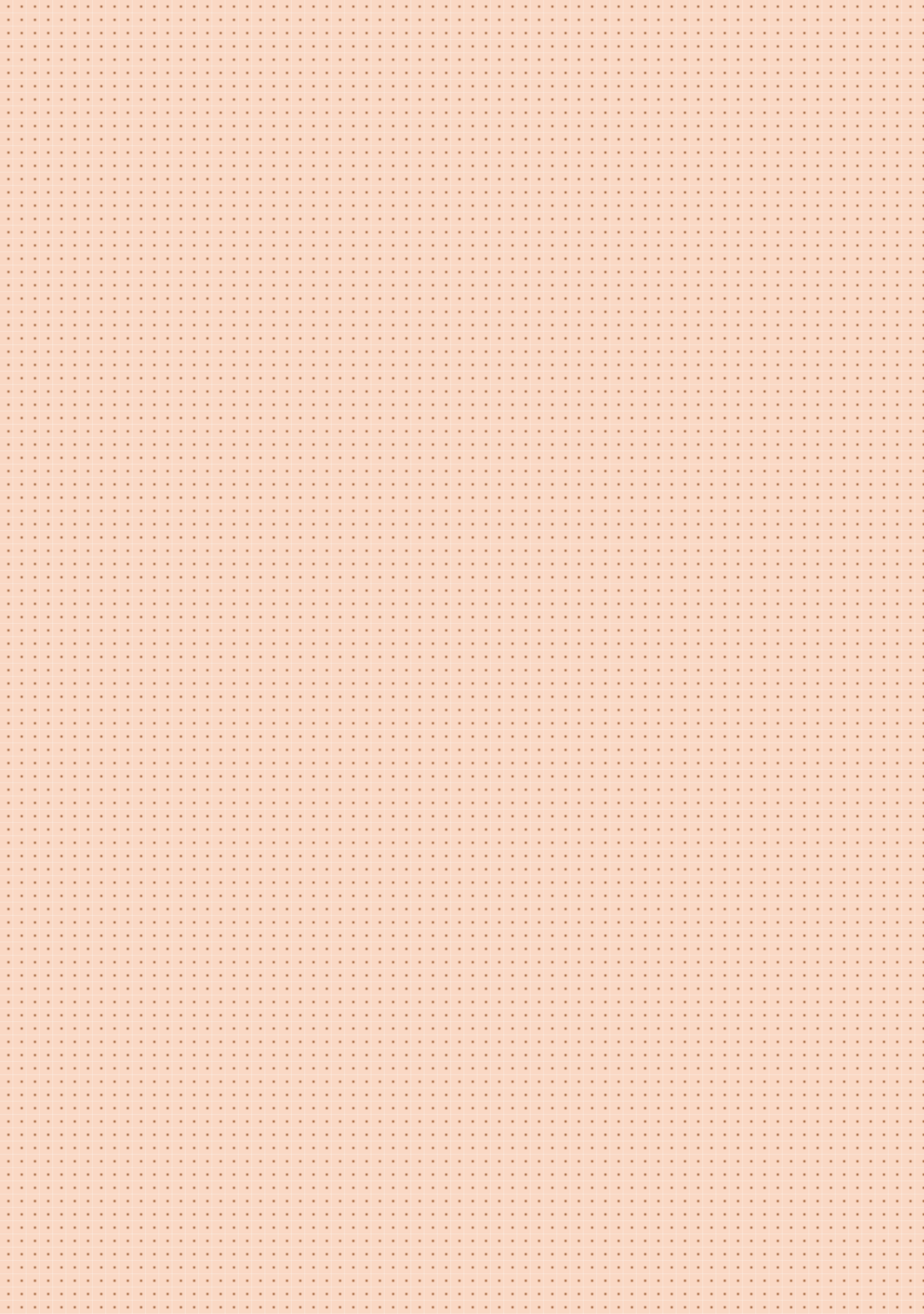 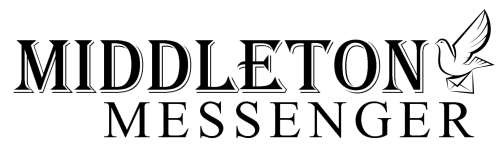 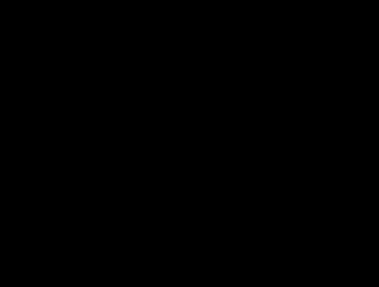 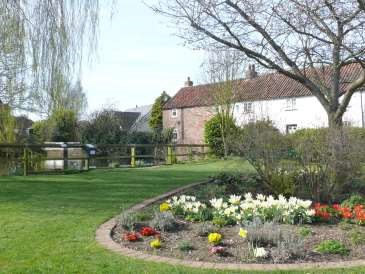 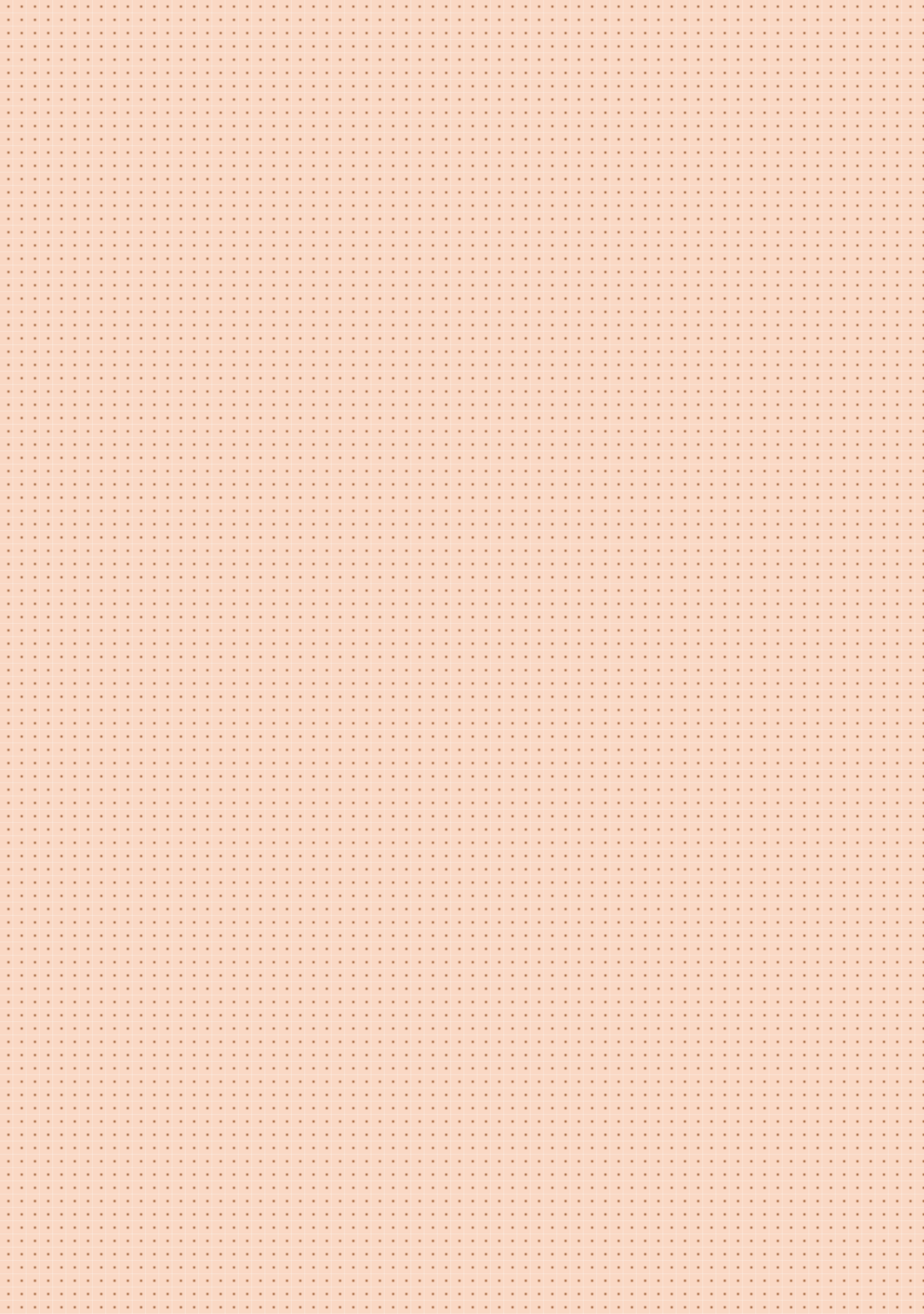 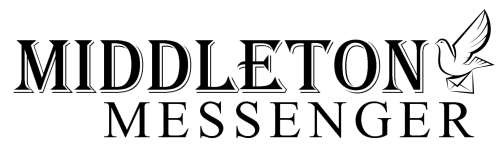 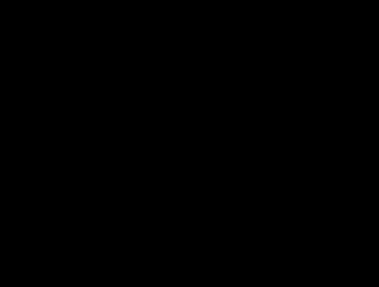 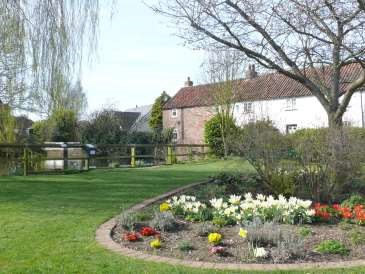 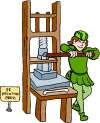 NEXT COPY DATE  	 	14th March Please send in your contributions to middletonflyer@yahoo.com. If I don’t acknowledge them please get in touch to make sure they have arrived. We are grateful to Soanes Poultry who have given a donation towards the production of this issue of  The Messenger. Lyn   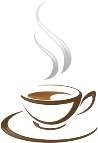 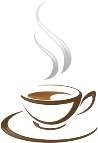 editorial Well, what a to-do over the embankment! There have been a lot of recriminations flying around over the felling, and delays to the felling, of trees overlooking Greenfield Road backing on to the embankment. It seems that some people wanted to stop the indiscriminate clearing of the embankment (a Good Thing) whereas the priority for others was making sure that their property 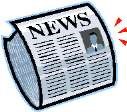 wasn’t in danger of falling trees (also a Good Thing).  It looks like the problem was a lack of communication between concerned parties and, as the work is now going ahead (in a more environmentally sympathetic way) we can put it all behind us. On to more mundane issues and I would appreciate it if you could let me know about what you want for the village’s VE day celebrations if, indeed, you want to do anything at all. Given that the anniversary is in May we really need to get moving. Finally, and on an unashamedly personal note, if anyone knows who turned a tractor round in my front garden on Wednesday 5th February could you let them know that they churned-up part of the drive. Or they could just apologise – you know where to find me. Cheers, Mike If you have any ideas, comments or complaints (especially complaints) you want to share then send an email to middletonflyer@yahoo.com. 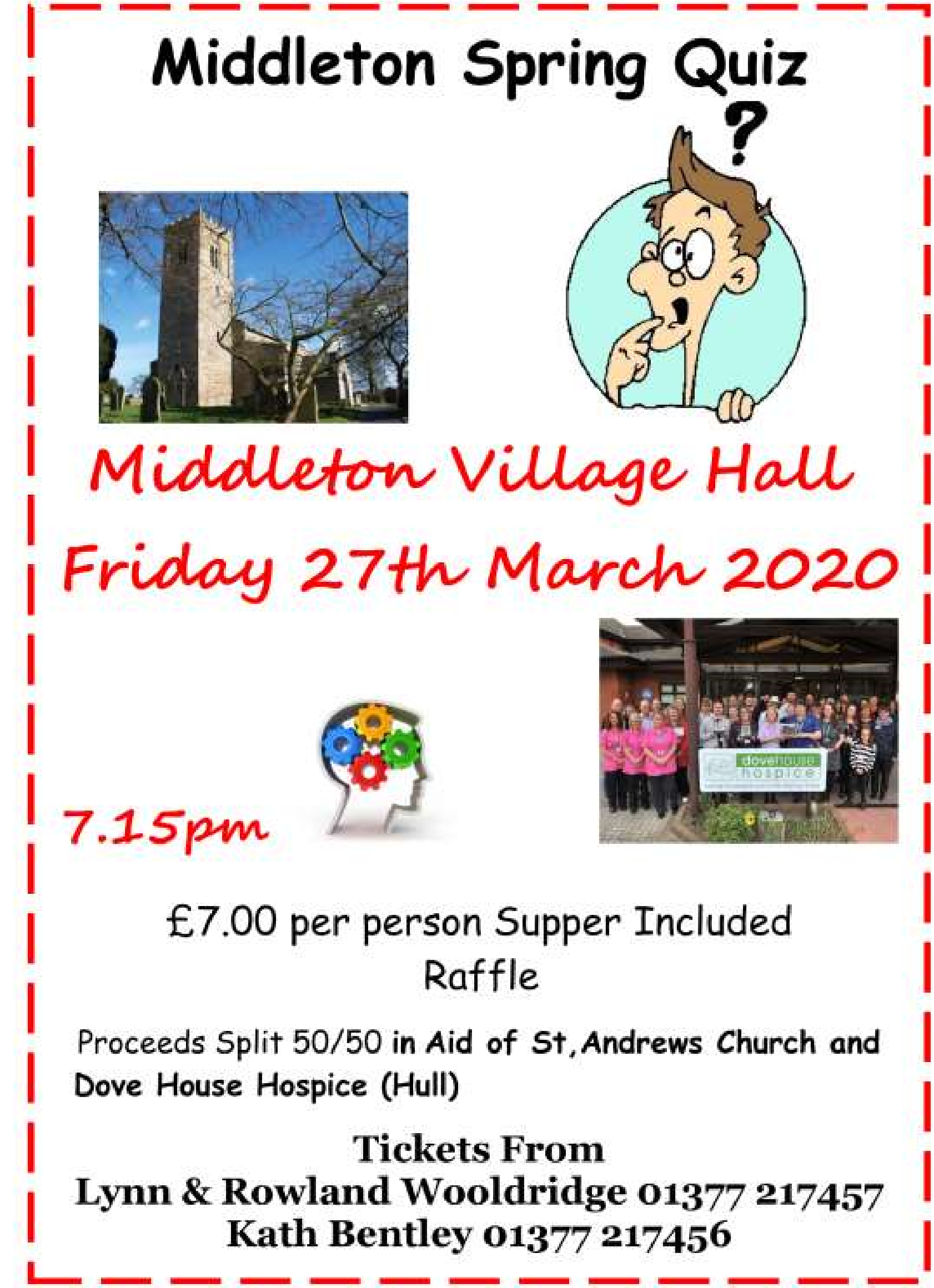 A note from your vicar This year Shrove Tuesday falls on the 25th February. In Britain it is more popularly known as ‘pancake day’. When the Lenten Fast was more strictly kept all rich foods including meat, eggs and cream had to be eaten before the season of Lent began on Ash Wednesday. In other countries it is Carnival time, the word ‘Carnival’ comes from two Latin words – ‘Carni’ which means ‘meat’ and ‘Val’ which means ‘good buy’. So literally ‘Carnival’ means ‘good buy to meat’. Part of the message of Carnival is that the fun cannot last, it has to stop when Lent begins. 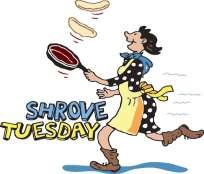 Shrovetide is about the forgiveness of sins. The old English word ‘shrive’ means to pronounce absolution. In pre-reformation England people would actually queue up outside of church to go to confession and so be ‘shriven’ as Lent began. A bell would be rung to call the faithful to the service and, over time, in some areas it became known as the ‘pancake bell’. In Olney, Buckinghamshire one year a woman was in such a hurry to get to church on Shrove Tuesday on hearing the ‘pancake bell’ that she ran out of the house still clutching the frying pan. Now, every year the women of the village dress in aprons and head scarves and have a pancake race up the main road from the pub to the church. They have to carry a frying pan and toss a pancake three times without dropping it (as a symbol of the Trinity) The first lady to reach the church may claim her prize. Men have also been involved in Shrovetide traditions, often associated with street football although many have been banned as they often resulted in fighting, serious injury and even death. However, one still exists in Ashbourne in Derbyshire. The teams are made up of residents from the north side of Henmore Brook – the ‘Upwards’ and the south side – the ‘Down’ards’. The goals, originally two mills, lie 1 ½ miles either side of the brook – so the pitch is 3 miles long! If there is no score by 10pm on Shrove Tuesday play is suspended until Ash Wednesday. The pancake race sounds like a much safer option!    Rev Jane The wolds METHODIST CHURCH bainton Services for March St Andrew’S church Services for March Sunday  1st    	 	No service at Middleton Sunday   8th   10.45am 	Joint worship/Holy Communion, Rev Jane   	 	 	 	Anderson Sunday 15th   10.00am 	Benefice Holy communion, meet the visiting  	 	 	 	Bishop Sunday 22nd  10.30am 	Holy Communion, Rev Ruth Newton Sunday 29th    10.00am Benefice Holy Communion at Bainton Sunday 29th      6.00pm Songs of Praise in the Reading Rooms 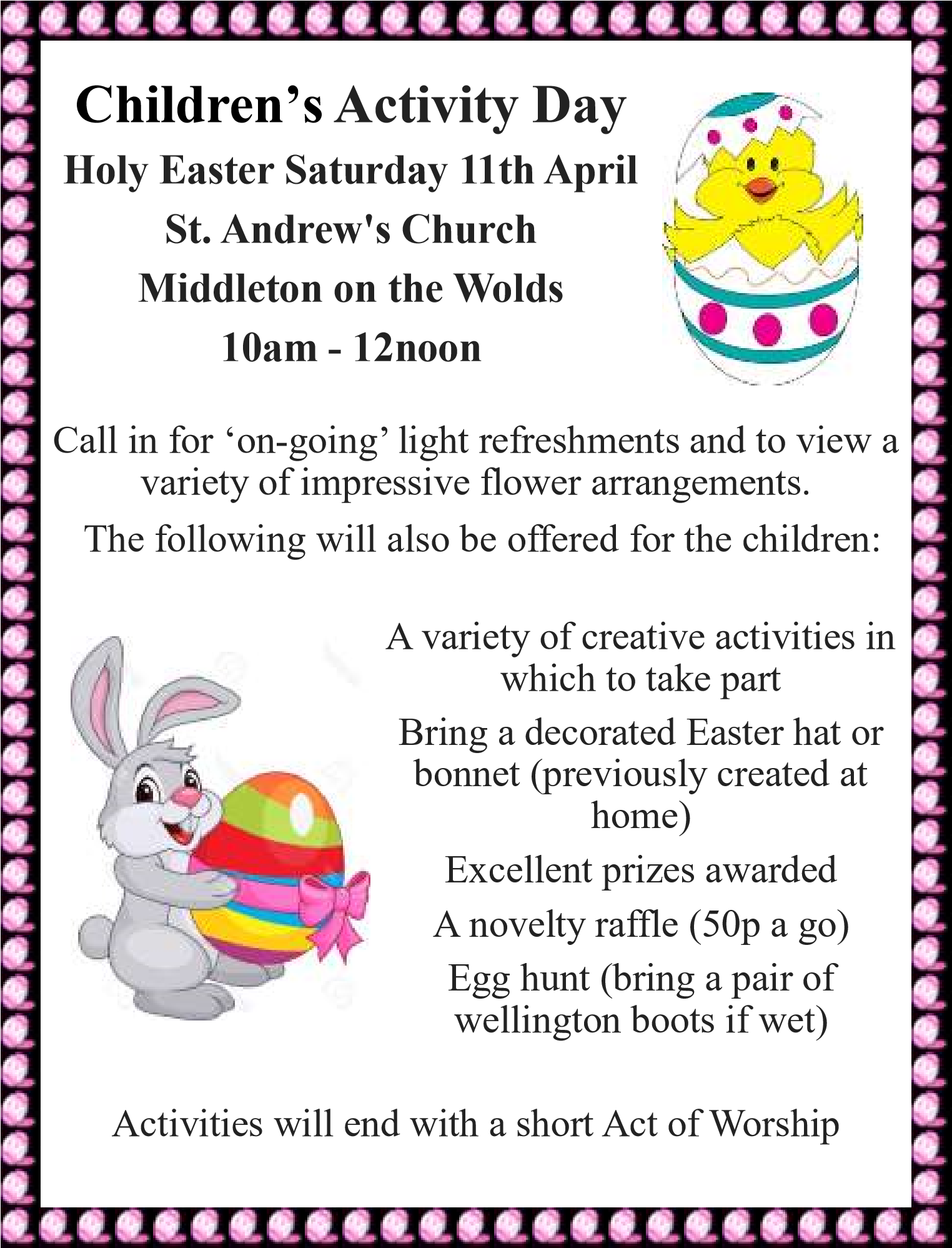 OBITUARY: MR RONALD TOWSE On 20th January 2020 a meaningful service took place at the Octon Crematorium to celebrate the life of “Ron” Towse – a special and well known resident of Middleton on the Wolds.  He sadly died on 19th December 2019 aged 88 years after a long period of illness during which time he displayed remarkable courage.  He lived with his dear and beloved wife Eileen for 62 years and many people remember him for his passion, pride and expertise for gardening, a significant talent reflected in his own and many other gardens he tended.  We shall also remember him as a quiet, gentle, caring, generous and committed gentleman who treasured his family enormously. He will be sorely missed by his dear family and many friends. 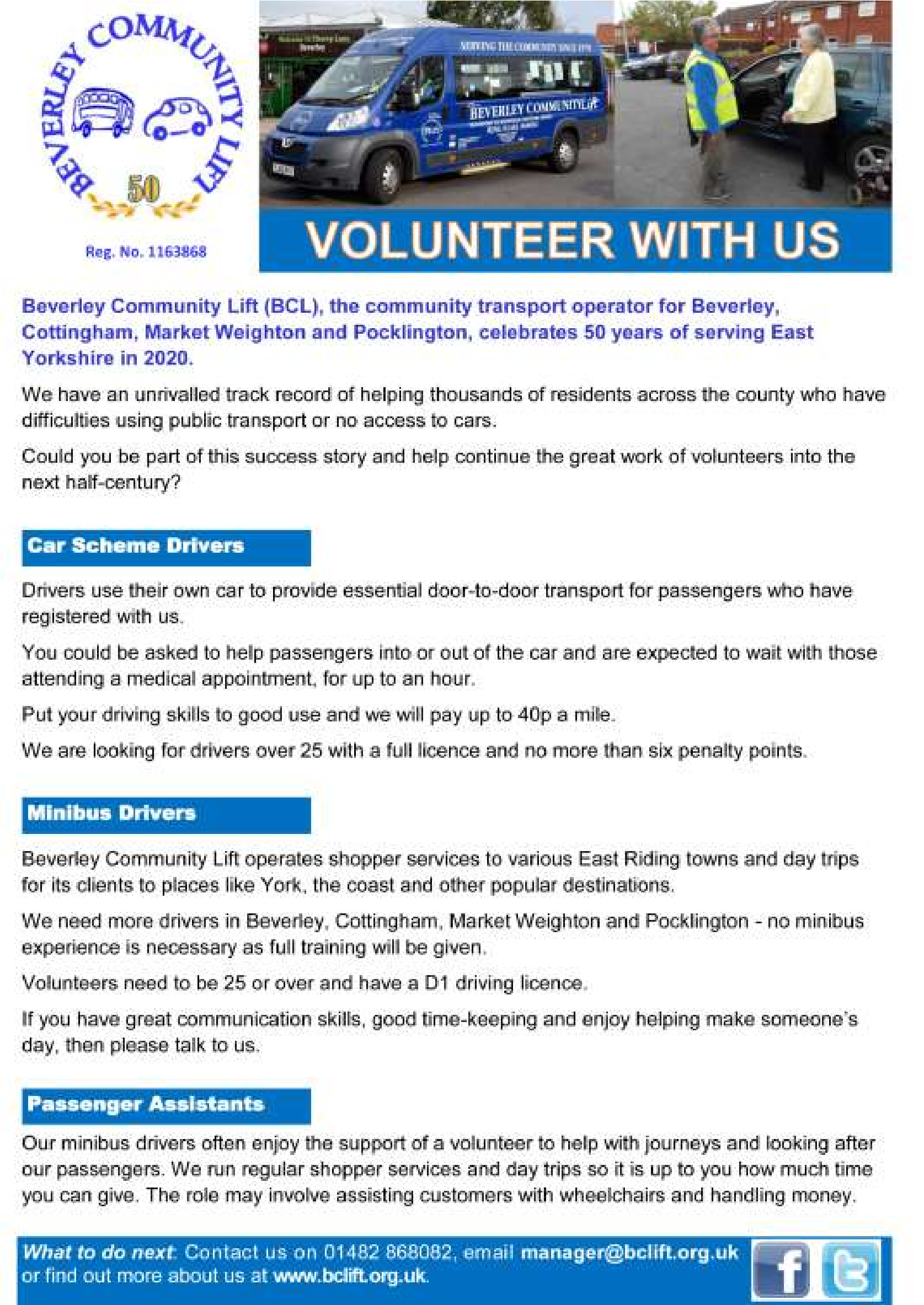 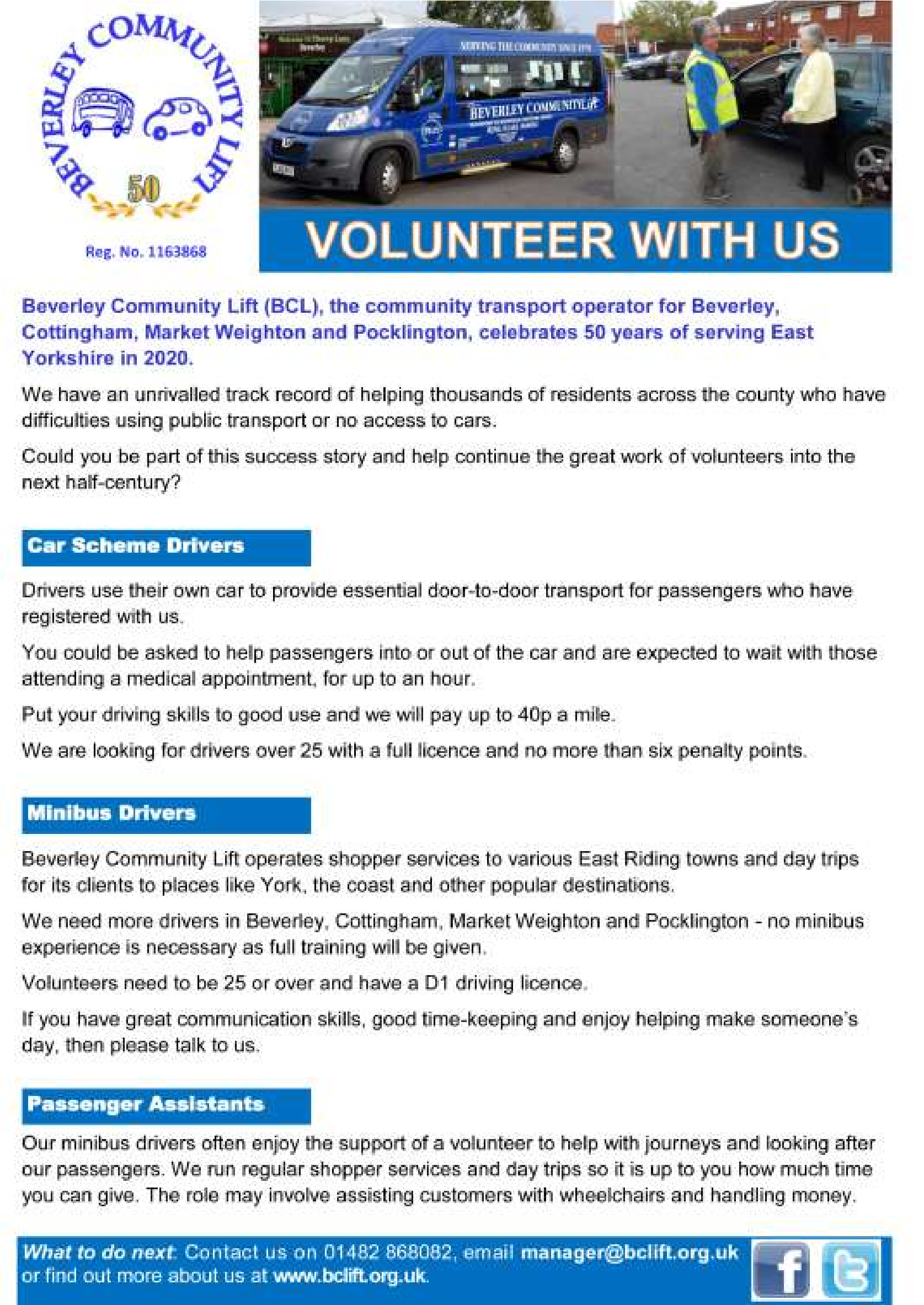 	 	Reading rooms The Reading Rooms are looking for committee members, especially a secretary. Ideally the committee will eventually be made up of representatives of users so, if you want to get involved please contact Mike Kelly on   0771 362 0912. If anyone has any ideas on how we could use the Reading Rooms please let us know. In the meantime I hope lots of you will come to the Games Night on the 18th (see the ad for details). Games Night at  The Reading Rooms Wednesday March 18th 7PM to 10PM Admission £2. All welcome Board games, cards, dominoes, chess – or whatever you want to bring along for an evening of fun and making friends. Bring a bottle and make the evening even more fun! 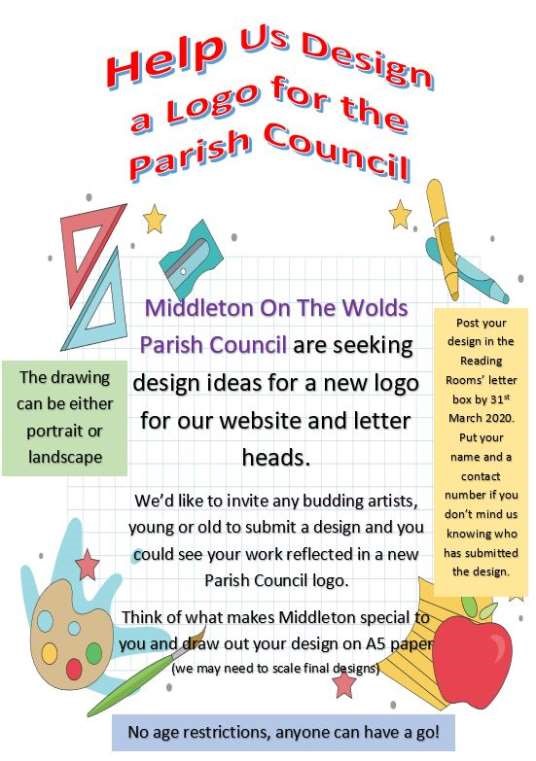 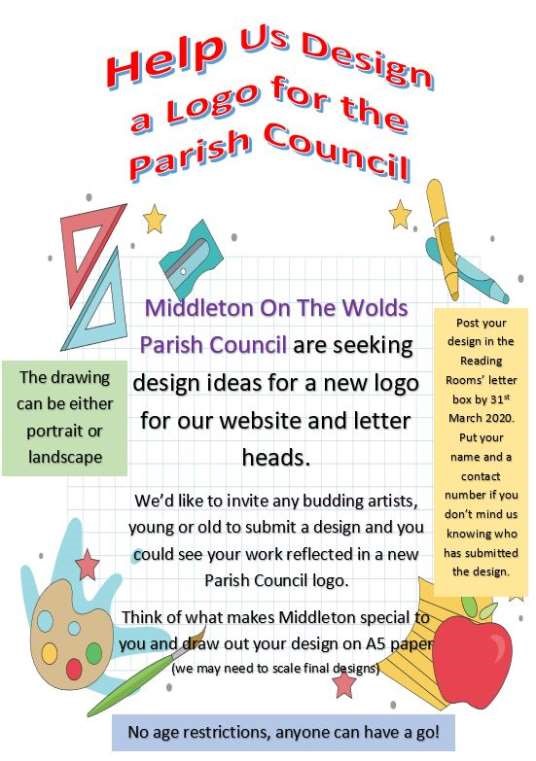 	 	Parish council news Many of you will have noticed that Tree Surgeons have been felling trees from along the old railway line. This work has been organised and paid for by the East Riding of Yorkshire Council and Middleton Parish Council were not informed that the works were to be carried out. Fortunately, several members of the Parish Council and Mr Andrew Naylor of Middleton Womblers managed to intervene in the tree surgeons early works and with the help of our Ward Councillor Kevin Beaumont and put a stop to their plans to totally clear the embankment. The plan was to form a wide enough track for a tractor and trailer to be able to access the full length of the railway line. We have had many concerned residents enquiring what was going on and who had organised this. And many did not agree with removing trees and overgrowth, destroying a natural habit for wildlife. The trees along the bank of the railway line have however been removed as many of them are Ash trees which are or will become infected and a number of residents on Greenfield Road had complained that the trees which are adjacent to their gardens are unsafe and would cause considerable damage if they were to be blown over in stormy / windy weather. I am sure there are many mixed views with some people still having very strong feelings, and object to the work being done; we must remember the whole of the railway line belongs to the East Riding of Yorkshire Council. The felling of the trees has also safeguarded the properties on Greenfield Road and residents can safely enjoy their gardens without the fear of falling trees / branches. Let’s all hope the railway line recovers and, with the addition of new trees that have been planted, we can all continue to enjoy our lovely walks along the railway line. Thanks to all those who helped in restricting the works. John Eastwood  Chaiman My duties as clerk to the Parish are wide and varied.  Whilst I am accountable to the Council, managing its affairs and ensuring the lawful running of Council business, I am also accountable to the residents of the Parish as I am often the first port of call for complaints. There have been several issues that have been brought to my attention over the past few weeks; The disused railway embankment and the felling of the ash trees overhanging onto Greenfield Road. - Whilst the embankment is largely maintained by the Parish Council as a nature trail and footpath it is actually owned by the local authority, and East Riding have instigated the felling of the trees. Once this was brought to our attention, we have been working with both ER and the contractors endeavouring to ensure that as little damage as possible is done to this much loved area whilst this essential work is going on.  Off street parking along Station Road and Pickering Park and the change of pickup and collection for the Driffield School bus. -  Again this matter is being dealt with and we are liaising with ER to hopefully improve the situation. Damaged grass verges. - At this time of the year the grass verges are very soft, and drivers are causing damage to the verges by either parking on them, or driving on them to avoid other vehicles.  We all want to live in an area that is attractive and well maintained. The Parish Council is here to help, within the boundaries of our remit. We can do many things, but all must be within our limited powers. We will help where we can, and always listen to your issues.  Your Council meets on the first Monday of the month (except Bank holidays and the month of August) at the Reading Rooms on Front Street. Meetings are open to members of the public. If you wish to address the Council at a meeting please let me know. If you wish to raise a point of issue with the council, again let me know and I will take the appropriate action. If the issue in question is a local authority matter, these should be reported to the East Riding of Yorkshire Council, through their own reporting system either on line, or by telephone.  Sandra Morrison     Clerk to the Parish Village hall news 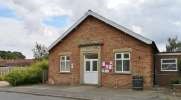 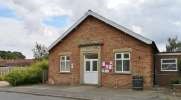 You can hire the Village Hall for only £8 per hour or at a reduced rate of £28 for 4 hours and £50 for a day.  To enquire please ring Lyn on 219500 or email lyndennis456@gmail.com. A future date for your diaries - July 11th - when the Driffield Middle 8 Singers will be performing songs from the 60s and 70s. More details later. Opposite is a poster for our Easter Fair which will be on Saturday 4th April (don’t forget to get in touch with Sharon if you would like to reserve a table for your crafts).   Soanes Poultry are very generously  sponsoring this event to help us raise money towards the roof repairs. 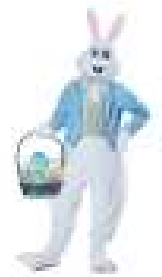 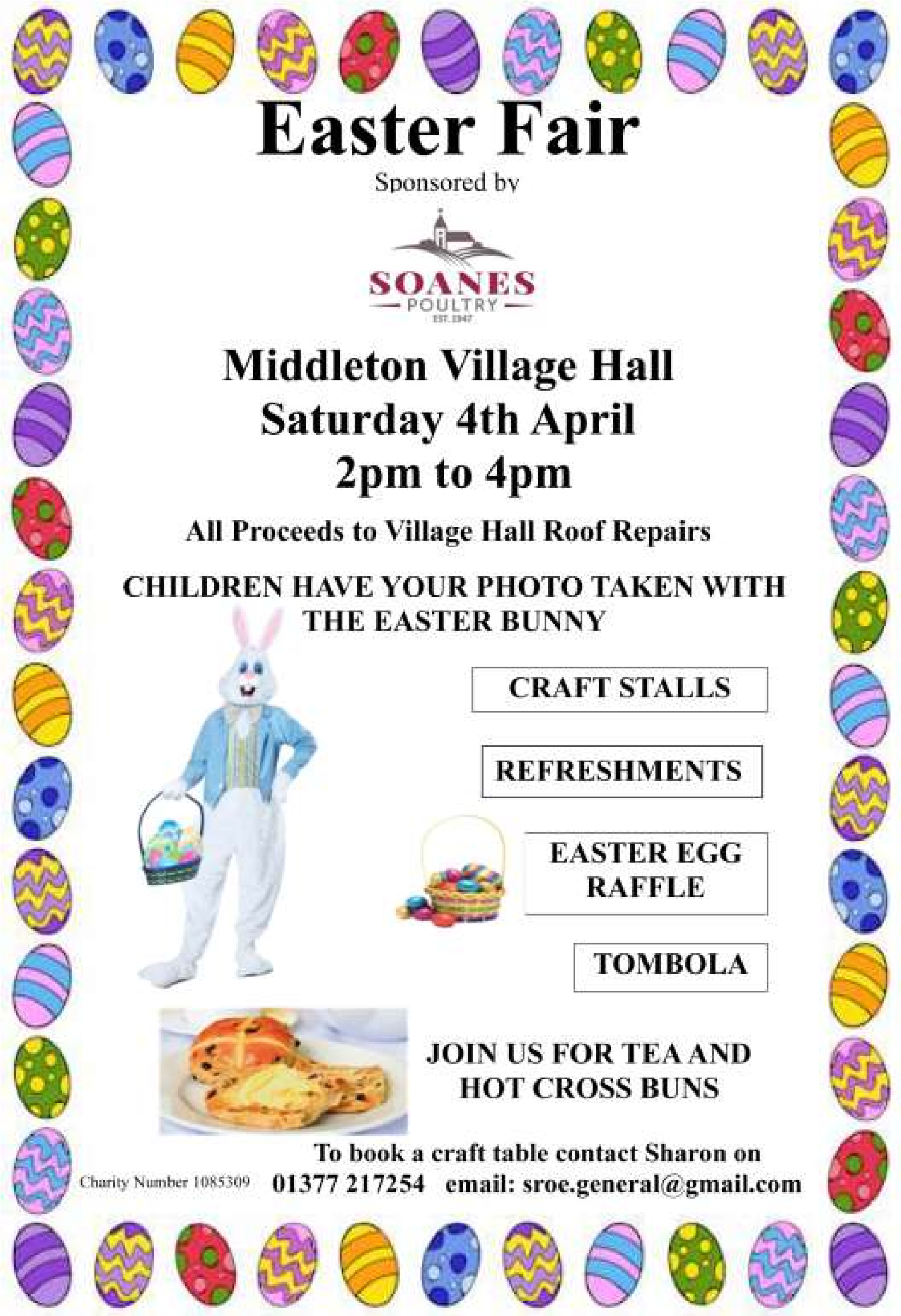 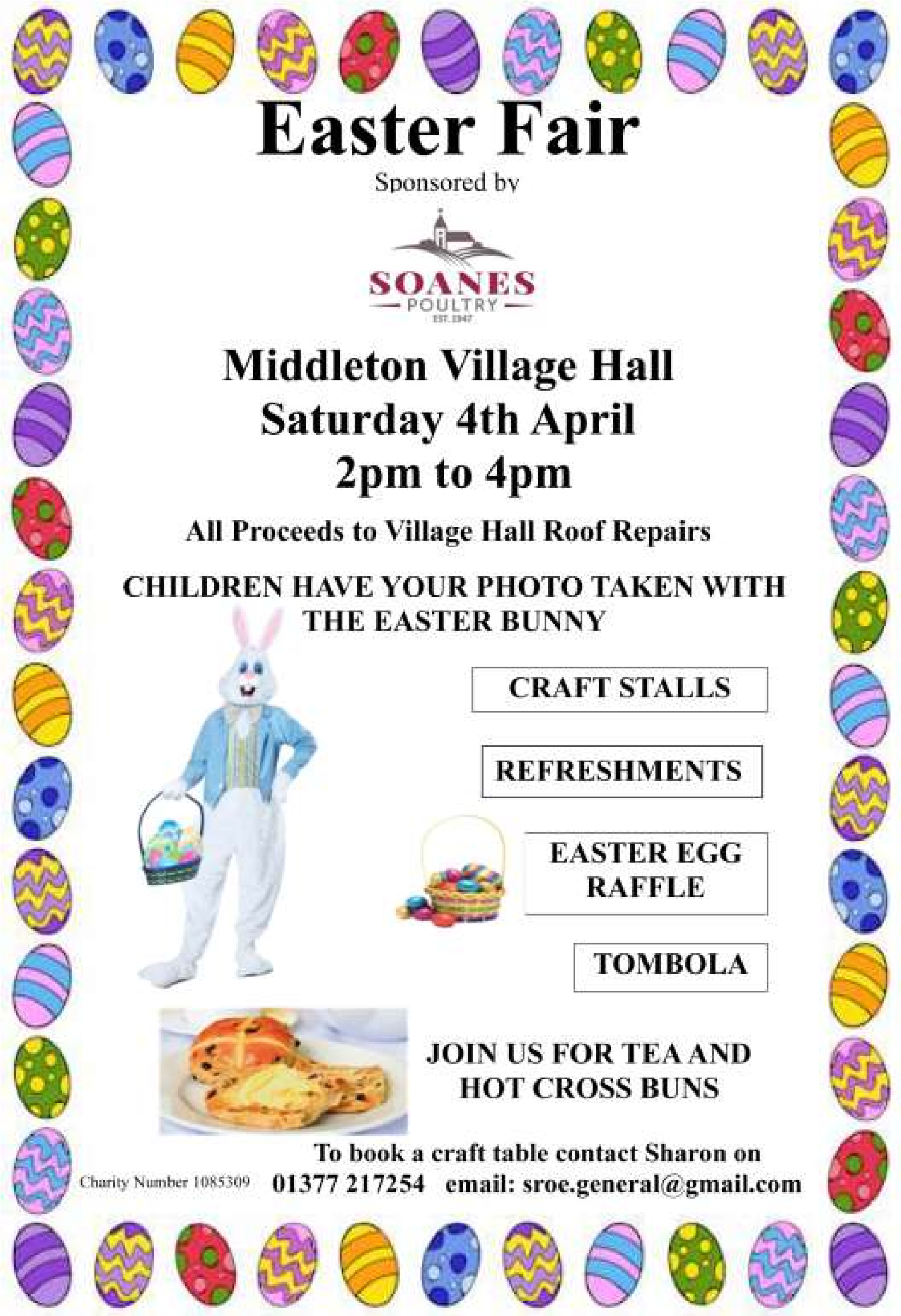 	 	QUIZ PAGE What is the biggest island in the world? The Little Mermaid is based on a story by which 19th century writer? 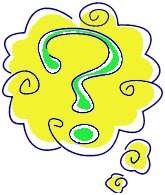 Which city is the only city in the world to span two continents? In which year was the summit of Mount Everest first reached? It's a flock of sheep what's a group of owls called?  What was the first hospital TV drama? Who said "Hello, good evening, and welcome"?  Who was called The Man of Destiny?  What was the cause of George Harrison's Death  Richard Wagner was the father of which other famous composer?  Quiz set by Rowland Wooldridge 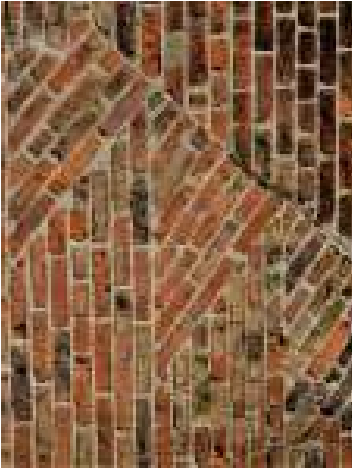 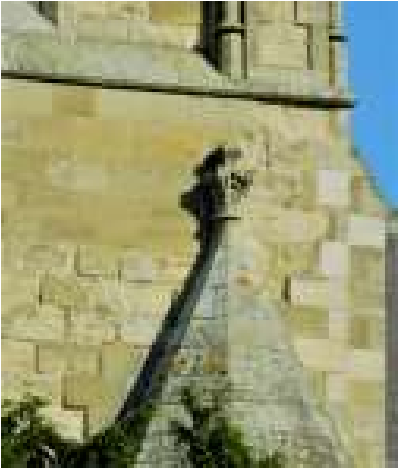 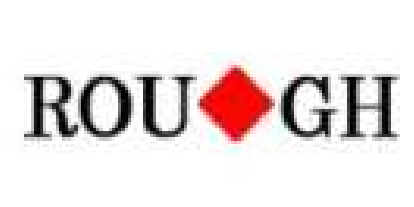 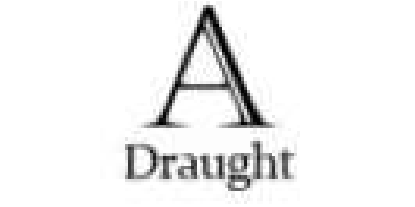 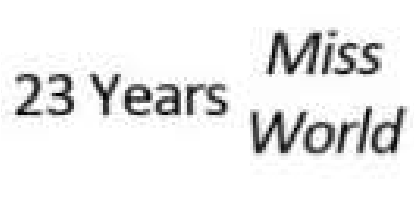 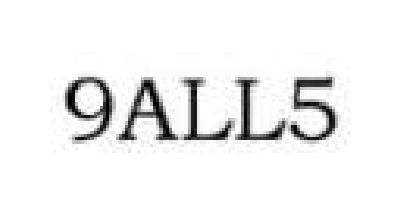 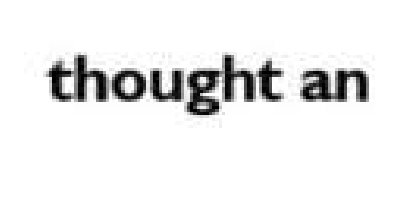 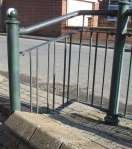 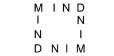 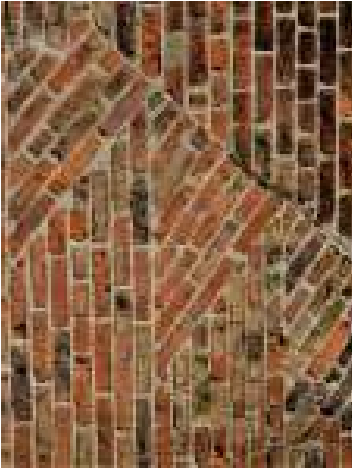 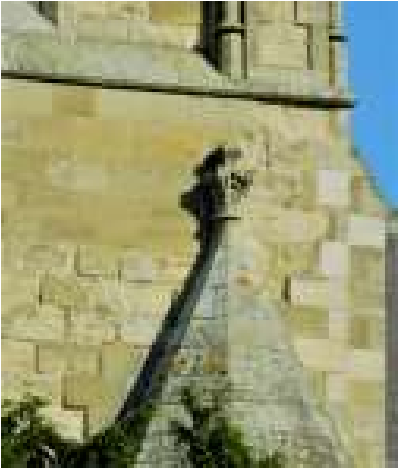 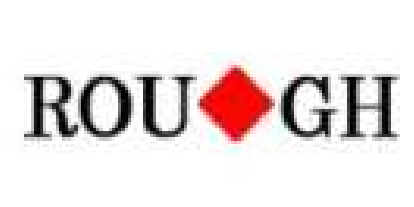 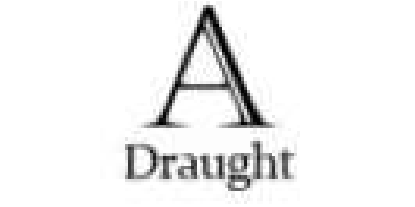 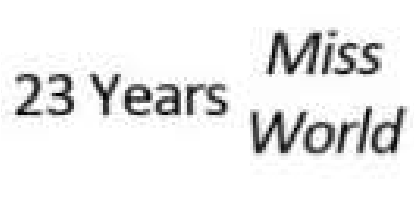 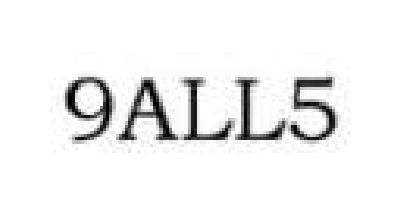 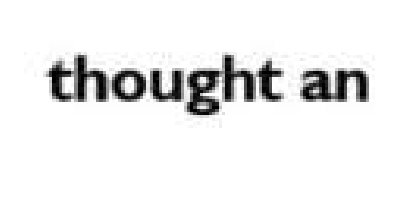 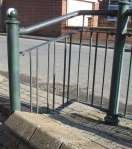 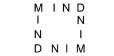 	Photos by Ian Lavender 	All answers on page 33 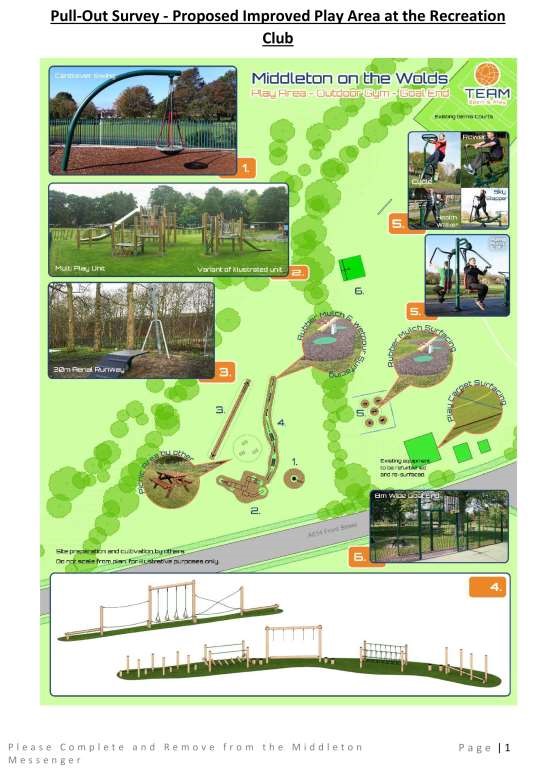 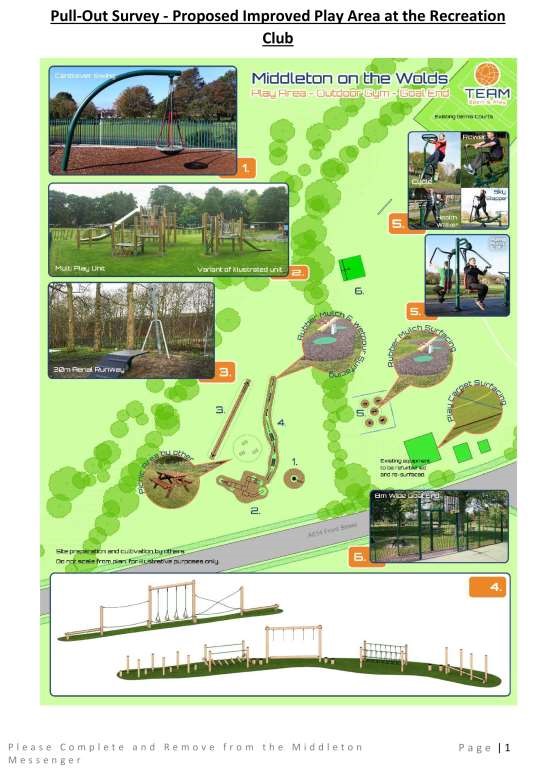 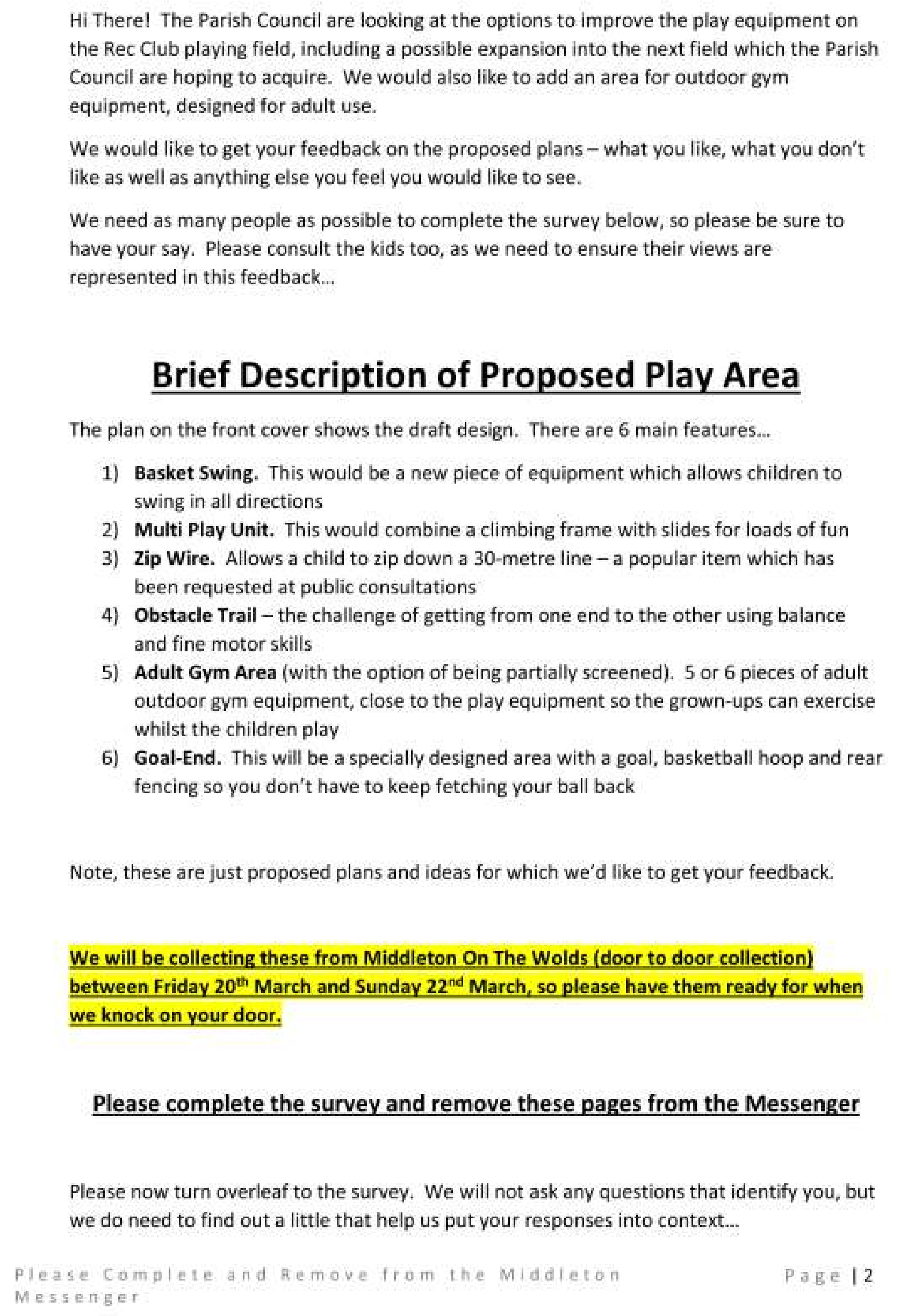 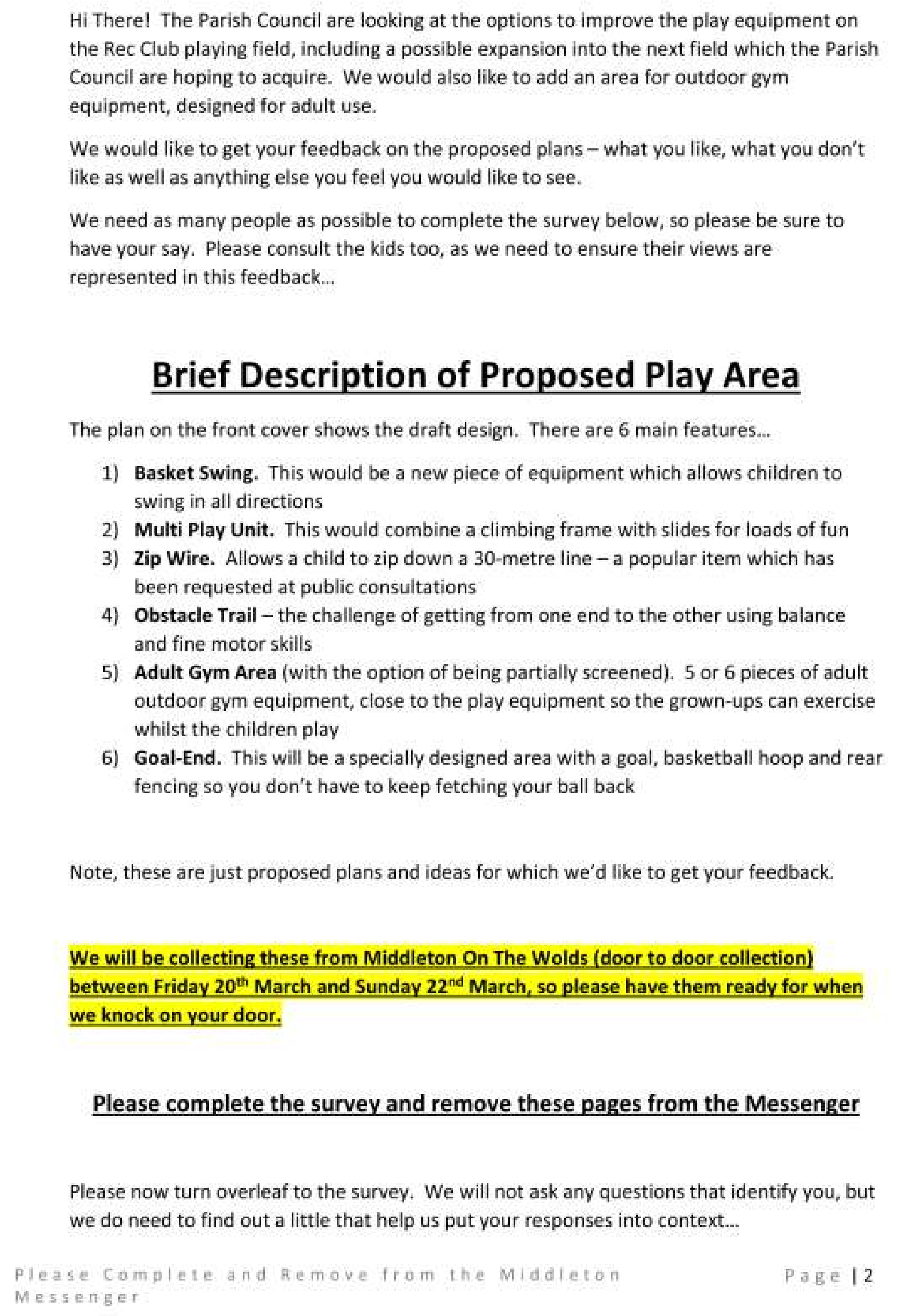 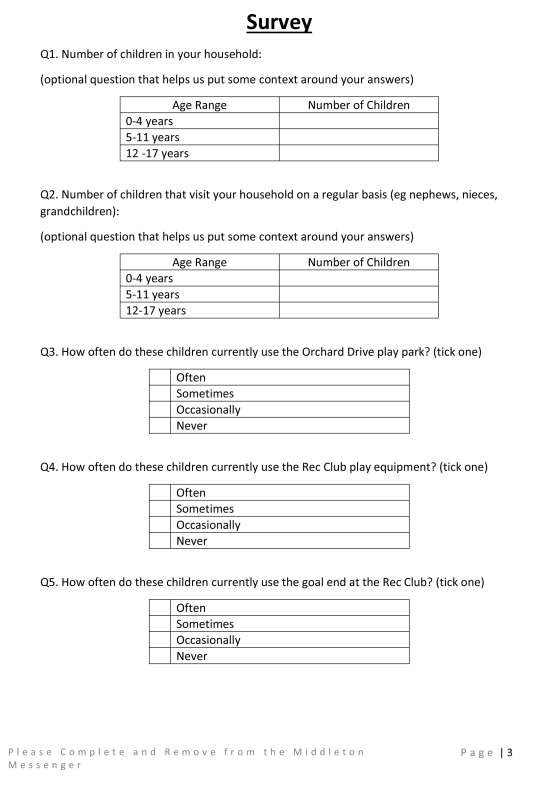 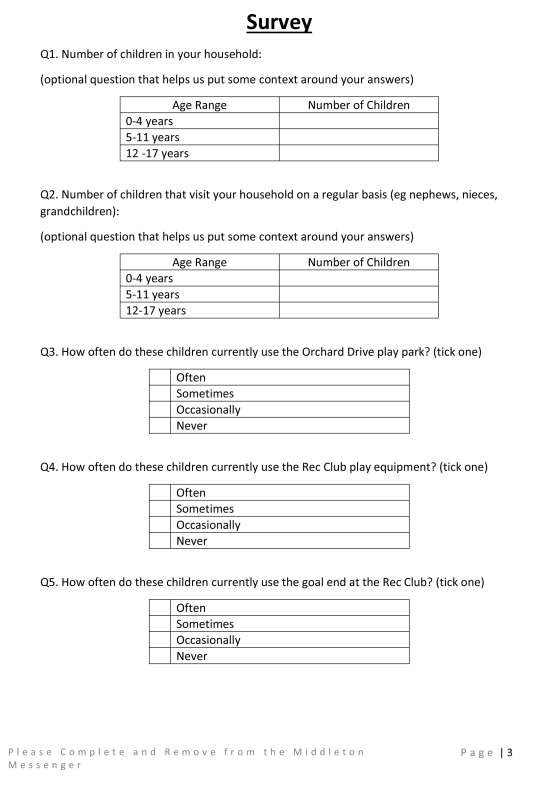 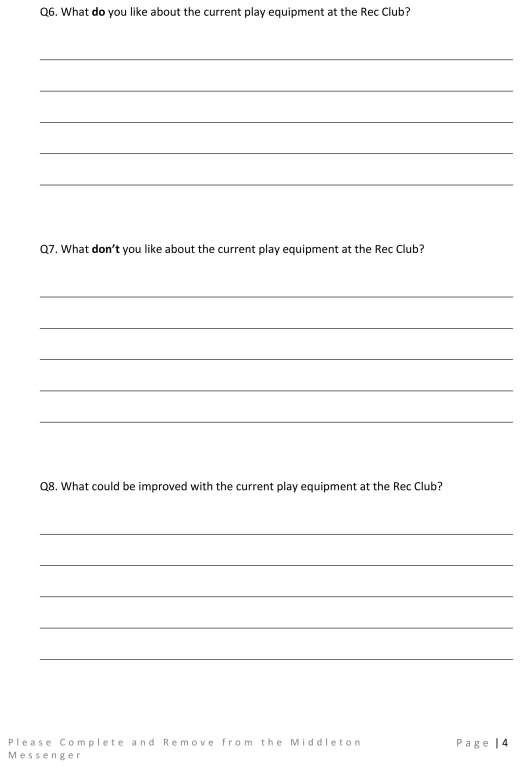 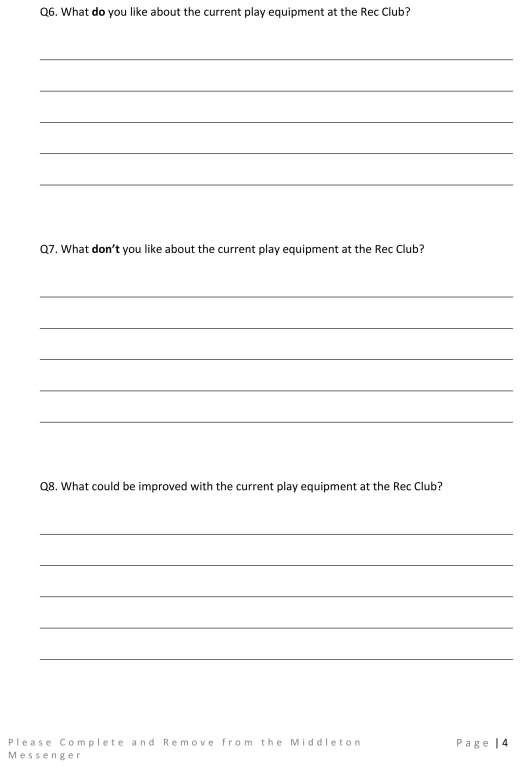 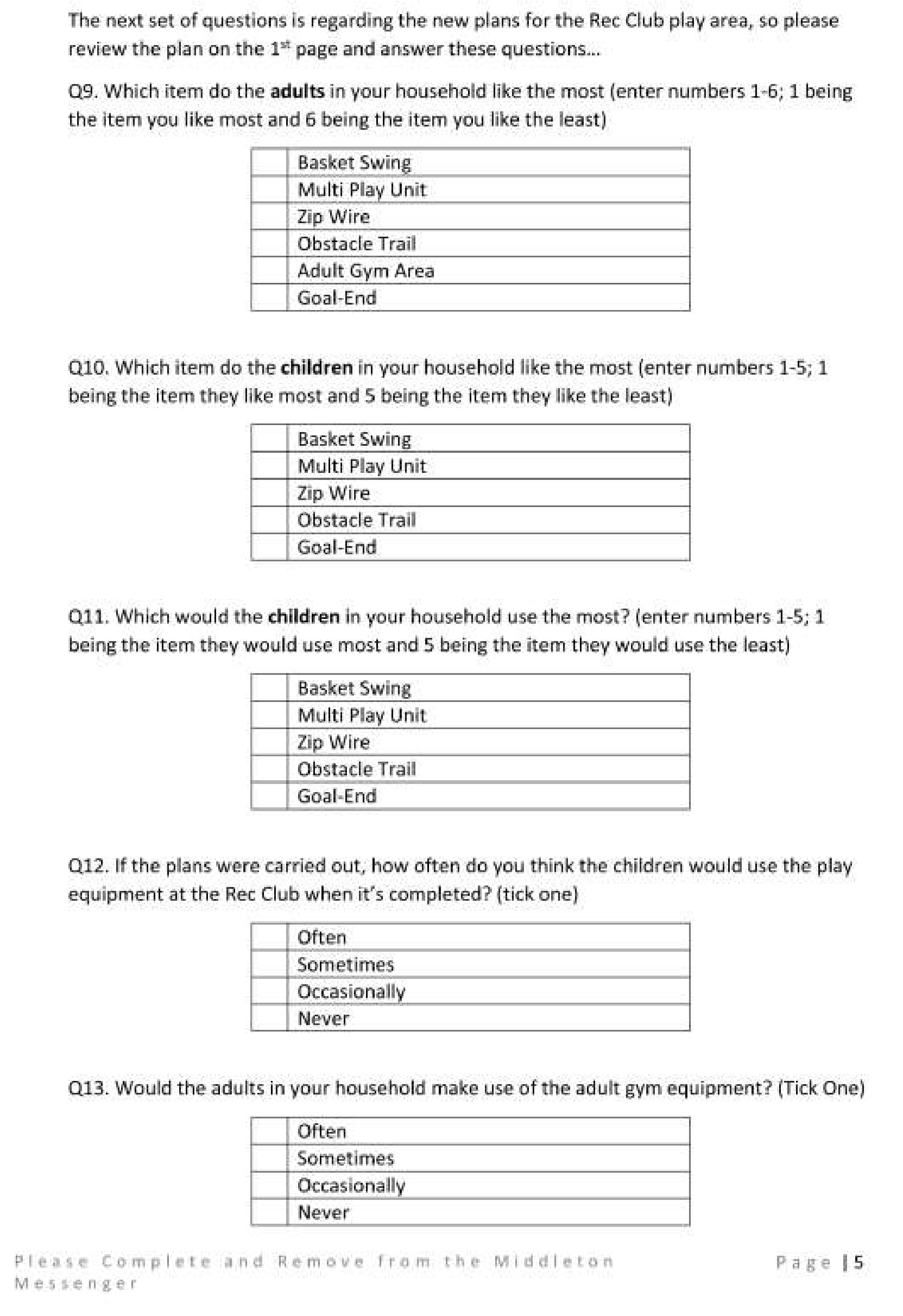 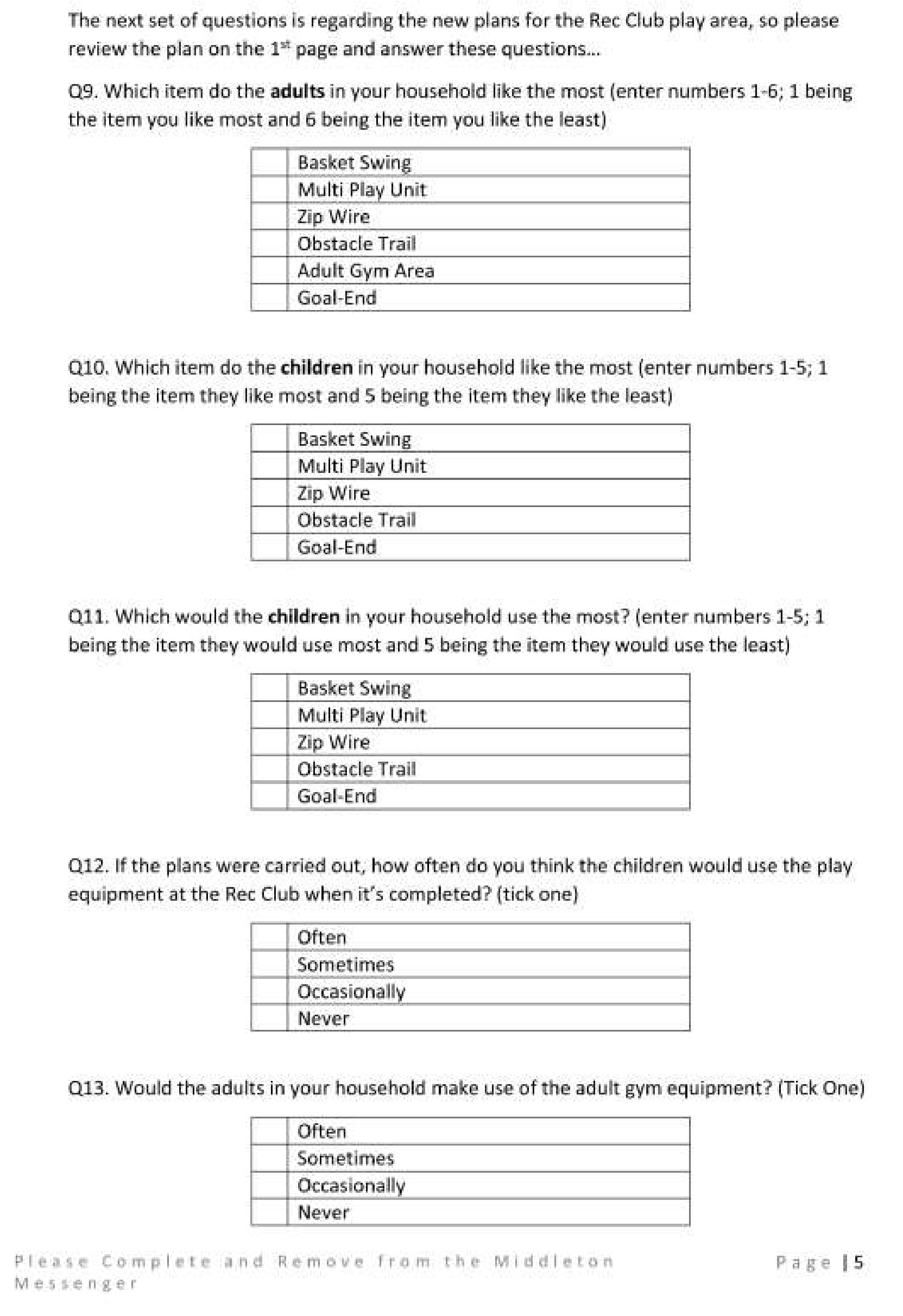 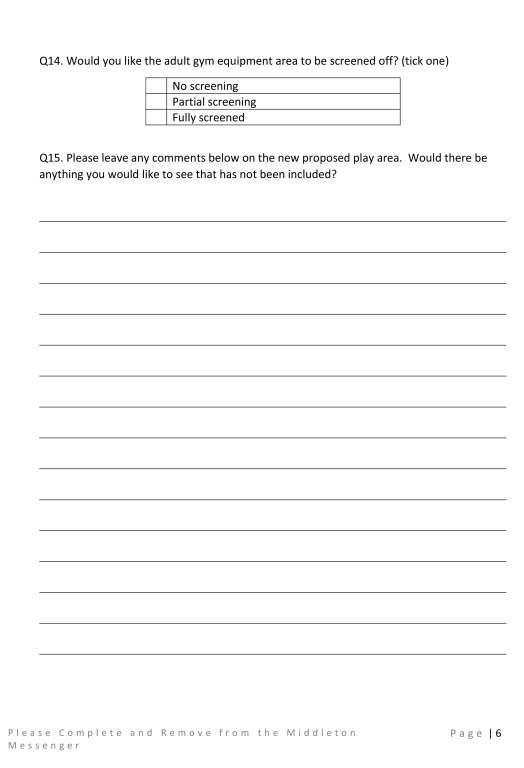 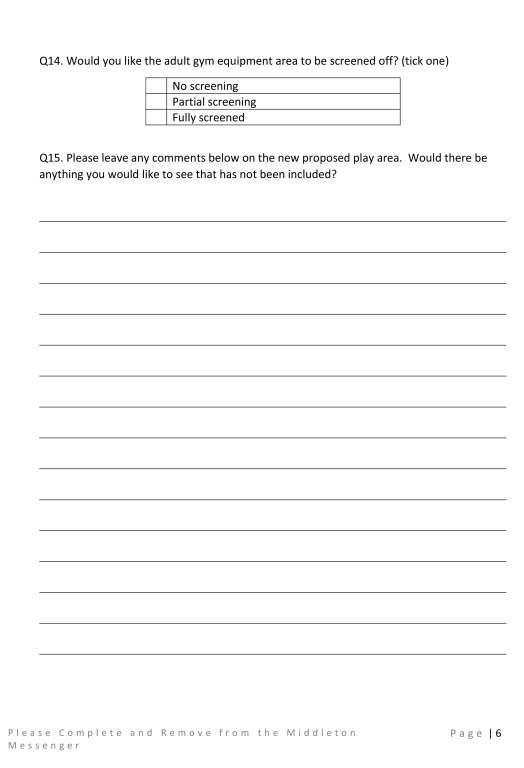 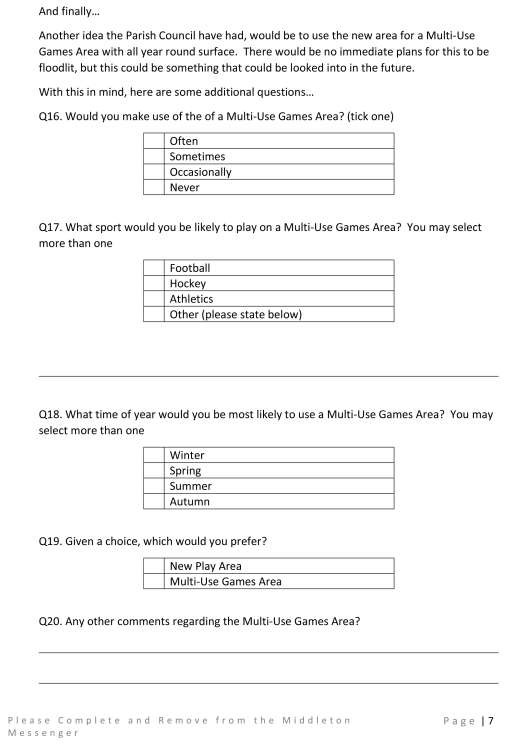 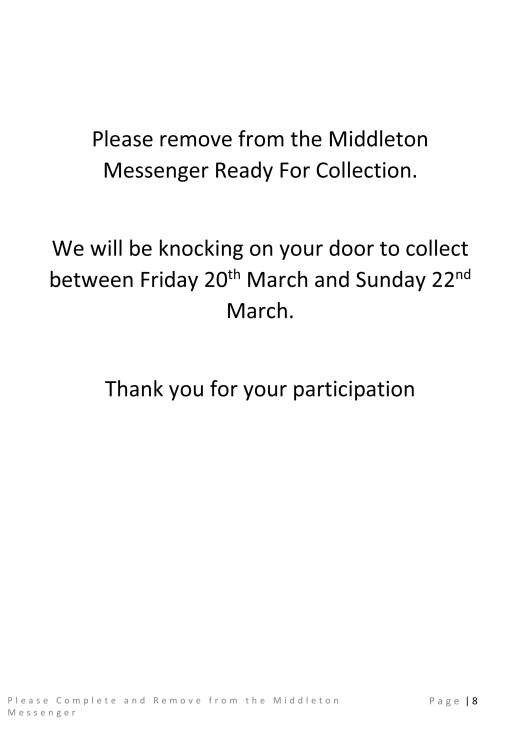 Middleton on the wolds ce ve school London Residential On Friday 7th & Saturday 8th February, 12 members of staff/adult helpers took a group of 52 children to London.  An amazing time was had by all.  Look out in next month’s newsletter for further information and photographs. Middleton Minis Our parent, carer, baby and toddler group runs from 1:30 to 3:30pm every Tuesday afternoon (term time only) at Middleton on the Wolds primary school. Drop in for 20 minutes or the full 2 hours.  We look forward to seeing you.   On-going Collections On-going Collections – We collect used stamps, batteries, printer cartridges and mobile phones.  Thank you. Middleton on the Wolds Nursery At Middleton on the Wolds CE (VC) Primary School 	 	Providing education for 2, 3 and 4 year olds Monday - Friday.   	We accept the Government’s childcare vouchers for up to 30 hours of free provision for 3 year olds (conditions apply)  	Additional sessions can be purchased for £13.50 per session for 3 year olds and £15.75 for 2 year olds.    Lunchtime sessions are £1.75 (free if children attend for the whole day) with the option to purchase a school meal for £2.40.  	Children are welcome in the term after their 3rd birthday for funded places. For further details, please contact: Heather Measom or Sharon Stone Email: middleton.primary@eastriding.gov.uk    Tel: 01377 217323 YorkShire countrYwomen’S ASSociAtion 	 A Musical Evening with 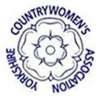 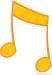 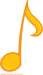 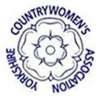 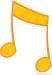 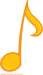 “The Farmers’ Daughters” Friday 6th March 7.30pm Middleton on the Wolds Village Hall Tickets £5 including a glass of wine and nibbles Proceeds split between Yorkshire Air Ambulance and our YCA Club For tickets and further information please contact Linda Jones 01377 217512 Christine Johnson 01377 217374 Tickets are also available from Wolds Waves and The Post Office 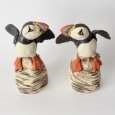 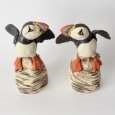 Messenger correspondence Hi Pam, I appreciate your frustration at the lack of action over this problem. Apart from the section between the cottages and you the state of the area around the drain is truly shocking and it is right that you bring everyone’s attention to it. However, the Messenger can’t do anything about it. I have tried to make clear in previous editions that the newsletter and the Parish Council are different bodies and, although I am both editor and a Parish Councillor the two roles are quite separate. It would therefore suggest that you keep putting pressure on the County and Parish Councils directly to try to get some kind of resolution. Sorry I can’t be of more help.     Mike  Messenger correspondence Hi Jim, Great work – especially with just a pair of shears! I’m sure the rest of the village (not just the dog walkers, I hope) appreciate what you’ve done so far and, maybe, have a little go themselves. It would be an asset to the village if we could get a circular path set up and if we can clear this side of the embankment far enough we might be able to  link up to Kilnwick Lane and from there to the public footpath up to and across Beverley Road, along the top to Goodmanham Road over the Rec to the embankment and back to Station Road. Wouldn’t that make a decent stroll! Keep up the good work, Mike Local Birds & wildlife Well, Storm Ciara has gone, Storm Dennis will soon be with us, and the birds are still singing away as though Spring has definitely arrived.  Skylarks were singing along Warter Road the other day, and although the dawn chorus hasn’t started, the lighter mornings mean the twitterings and cheepings start earlier every day. In common with a lot of people I have seen fewer birds in our garden this winter, presumably because of the unnaturally mild weather, but this week I heard from Barry that further up Greenfield Road has been a lot busier: “It has been fairly quiet until about three weeks ago – now it seems every time I look out into the garden at the feeders on both sides of our bungalow I see birds; chaffinches, greenfinches, goldfinches, lots of blue tits, great tits, coal tits, long-tailed tits and quite a few marsh tits. The greater spotted woodpecker is visiting more often too and the sparrowhawks have come back with a vengeance – we see them all the time creating havoc with the birds on the feeders. One day recently we saw three birds flash through the garden over the feeders all at the same moment; there was nearly a mid air collision – very dramatic!” 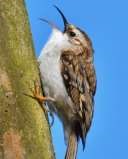 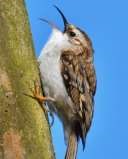 He also had a first-ever treecreeper on the trees next to the feeders, and we also saw one a couple of times on the embankment trees at the end of our garden; I wonder if they are getting flushed out of their usual haunts by the tree-cutting activity further along the embankment? The Paddocks has struck gold again, with Hazel reporting three male and three female bullfinches all feeding together. And Valerie had a great experience when coming back to Middleton on the bus at Lockington at about 4.30, which was dusk then, and the driver stopped the bus so that the passengers could watch a large starling murmuration! We have a flock of about 20 starlings that try their hardest, but with the best will in the world they can’t make the impressive swirling shapes as seen on Winterwatch. 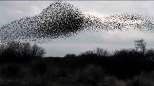 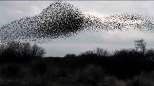 Lastly, this is not wildlife, but did you know that if you register on the NASA website you can receive an email telling you whenever  the Space Station will be visible from your house? Well, it’s easier to spot than tawny owls, once you know when to look for it! Lesser Spotted Woodpecker Please let me know all the interesting stuff happening around Middleton: Lavenderbarbara97@gmail.com  or phone or text on 0777 192 7868 Barbara Middleton book group 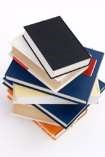 The books chosen for February were the Beekeeper of Aleppo by Christy Lefteri and the Night Circus by Erin Morgensten.  Both had been read by some members of the group so we were able to have a discussion of both. The Beekeeper of Alleppo covered the journey of a Syrian couple from Aleppo to the UK when their home land was destroyed by war and the beehives where they and an uncle produced honey to earn a living were burnt down. Afra the wife is blinded by a bomb and they embarked on their journey through many countries. The book was written beautifully by the author and group members found it moving, powerful and compassionate. A book that reminds us of the power of storytelling. The Night Circus is a book very different to the other choice.  The circus only opened at night as the Circus of Dreams and combines fantasy, with different tents containing clouds, some ice and its aficianados seem to be under a spell and call themselves the reveurs-the dreamers. with a romantic thread running through the story.  It is a captivating novel that makes the real world seem fantastical and a fantasy world real.  The group had a mixed opinion of this book but it introduces a new author to those who enjoy this genre of story. Next books for discussion: 10th March “The Librarian” by Sally Vickers 	 	 	“The Garden of Lost & Found” by Harriet Evans At the present time there are 8 in the book group, mostly from Middleton but we also have members in North Dalton, Kirkburn and Driffield.  A different member hosts the meeting each month and chooses the books.  Following the short discussion on each book we have a cup of tea and a piece of cake and have a general sociable chat.  New members would be very welcome. If you would like to join us please contact:  Lyn Dennis 219500  lyndennis456@gmail.com  LOCAL HISTORY MIDDLETON  AT  WAR The war came to be known as the “The Peoples’ War” with the distinction between the home and the fighting front becoming blurred particularly in the early days. The British Government by legislation and propaganda put a legal and moral duty on the people to fully engage in the struggle for national survival and as a result there was hardly a part of the country not associated with war activities many of which remained secret. For the young in particular the consequent influx of strangers often added a new and exciting dimension to village life.  However Tom Soanes’s first diary reference to the army presence seems less than enthusiastic “Soldiers made a hole in granary” on the 18th September 1940 and his last in February 1944 “Soldiers broke down gate post and burnt gate, went into field.” There was a REME (army) unit in the village with a NAAFI in Station Road later used as a school canteen. The Free French were also in the area. These were soldiers from France and her colonies together with Spaniards, particularly adept at guerrilla warfare, who had fled Spain after the civil war and who reached Britain to continue the fight against fascism after the fall of France. Jack Bentley remembered the Free French as  being “grand fellows” and recalled football matches at Huggate after which they introduced the locals  to the delights of baguettes and red wine.   A less fortunate incident however took place when one of their number crashed an armoured vehicle into the brick wall on the sharp bend on Station Road near the present takeaway. Their brigade headquarters was Kilnwick Percy Hall 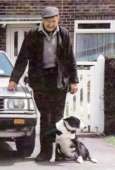 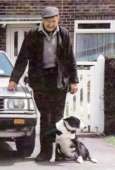 (Le Chateau) and Westwood House, North Dalton, was also used. Doreen Munby (nee Soanes) saw General Leclerc take the salute of the Free French troops outside the garage in Front Street. In June 1944, as a face saving gesture, the general was allowed by the American Military to enter occupied Paris at the head of the liberation army. General De Gaulle leader of the French in Britain and future French President may also have visited North Dalton as he certainly went to Hull Guildhall where he was photographed with the Lord Mayor. In recent years the existence of a “Secret Army” has become known. These were  men with extensive local knowledge and firearms experience, facing certain death if caught, recruited with great secrecy by the authorities, with skill at poaching  a useful extra qualification.  By the feeble standards of the time they were well armed with such items as a revolver, dagger and a Mills bomb, their purpose was to provide a last ditch opposition in the event of a German invasion. In Prickett’s Hollow wood there was an underground chamber with primitive living accommodation for use by local personnel and other such retreats were scattered throughout the East Riding. The Rose and Crown pub in Middleton was used as an unofficial meeting place  and everything was “unofficial” in a phantom body of men that did not “exist” and who had signed the Official Secrets Act which legally prevented them from telling anyone, including their wives, the reason for their absence and possible disappearance. If however an invasion had happened their rearguard action would have met with savage reprisals from the enemy. Their story is told in local author Alan Williamson’s book “ East Yorkshire’s Secret Resistance”.  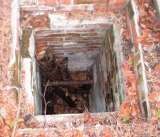 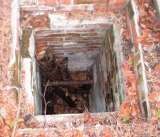 After the Japanese attack on Pearl Harbor in December 1941 and Hitler’s rash declaration of war on America there were eventually some two hundred US army personnel housed in huts in the Hall grounds near to the wall adjoining the cemetery and Hazel Brown recalled that they enjoyed very good supplies, even being able to show the latest films in the village hall. Hazel possessed a basic mess spoon belonging to an American soldier and often wondered what became of him. An unfortunate aspect of their stay however was the blatant discrimination shown against black personnel, the usual practice in the American forces at that period, which resulted in them spending a disproportionate time on guard duty and other menial tasks. Percy Dove, Hazel’s uncle, a veteran of the first war and landlord of the Rose and Crown was visited by the American colonel who asked him, none too politely, to exclude black soldiers from the pub. Mr Dove informed the colonel that he would decide who could visit his premises and told the colonel to absent himself. Tom Lazenby, a lifelong resident of North Dalton, recalls that the Free French showed similar disrespect for their North African comrades in spite of the supposed greater acceptance of black people in France. Hazel’s independently minded grandmother sympathised with the black soldiers and invited some to tea with the result that she exhausted her own meagre supplies. There were also German and Italian prisoners of war in the village. Here again Hazel’s grandmother was not averse to making toast for some of the  Germans. Ordinary members of the Wehrmacht tended to behave themselves, no doubt preferring Middleton to the thought of the Russian front but it was different with the U boat crews who were often the more fanatical Nazi types whose activities had such a devastating effect on allied shipping and food supply. They were reluctant to do any work and maintained an aggressive attitude. There were many social activities in the village during the war and new friendships formed. The Rose and Crown pub was used by younger people while the older ones preferred the Robin Hood. Women entered licensed premises more than in pre war days and much of the adult population smoked. (TO BE CONTINUED) Goeff Wisher NEWS FROM OUTSIDE MIDDLETON Advertisement 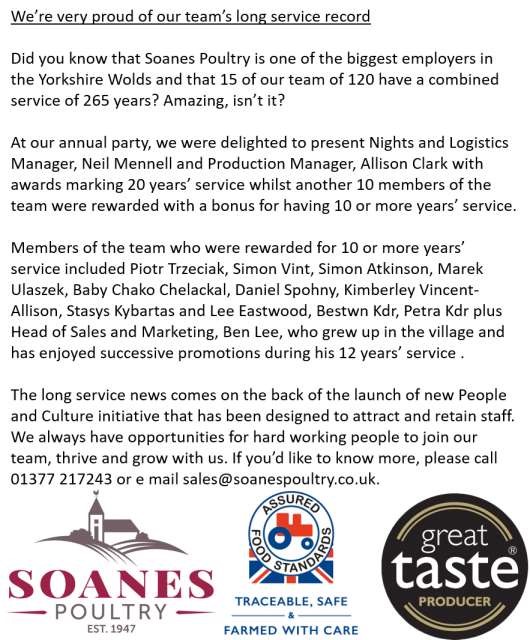 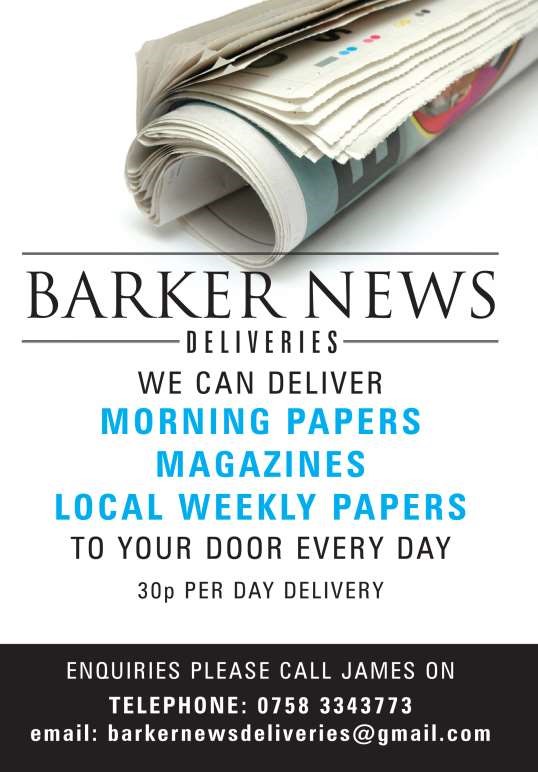 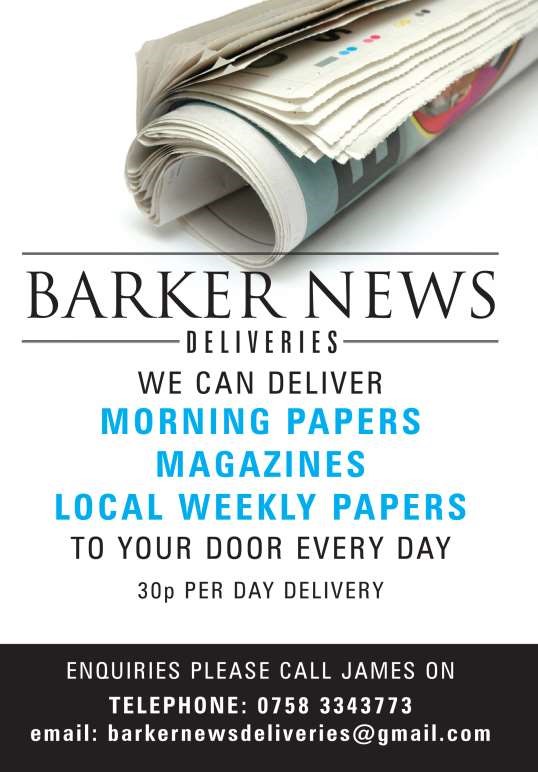 Advertisement 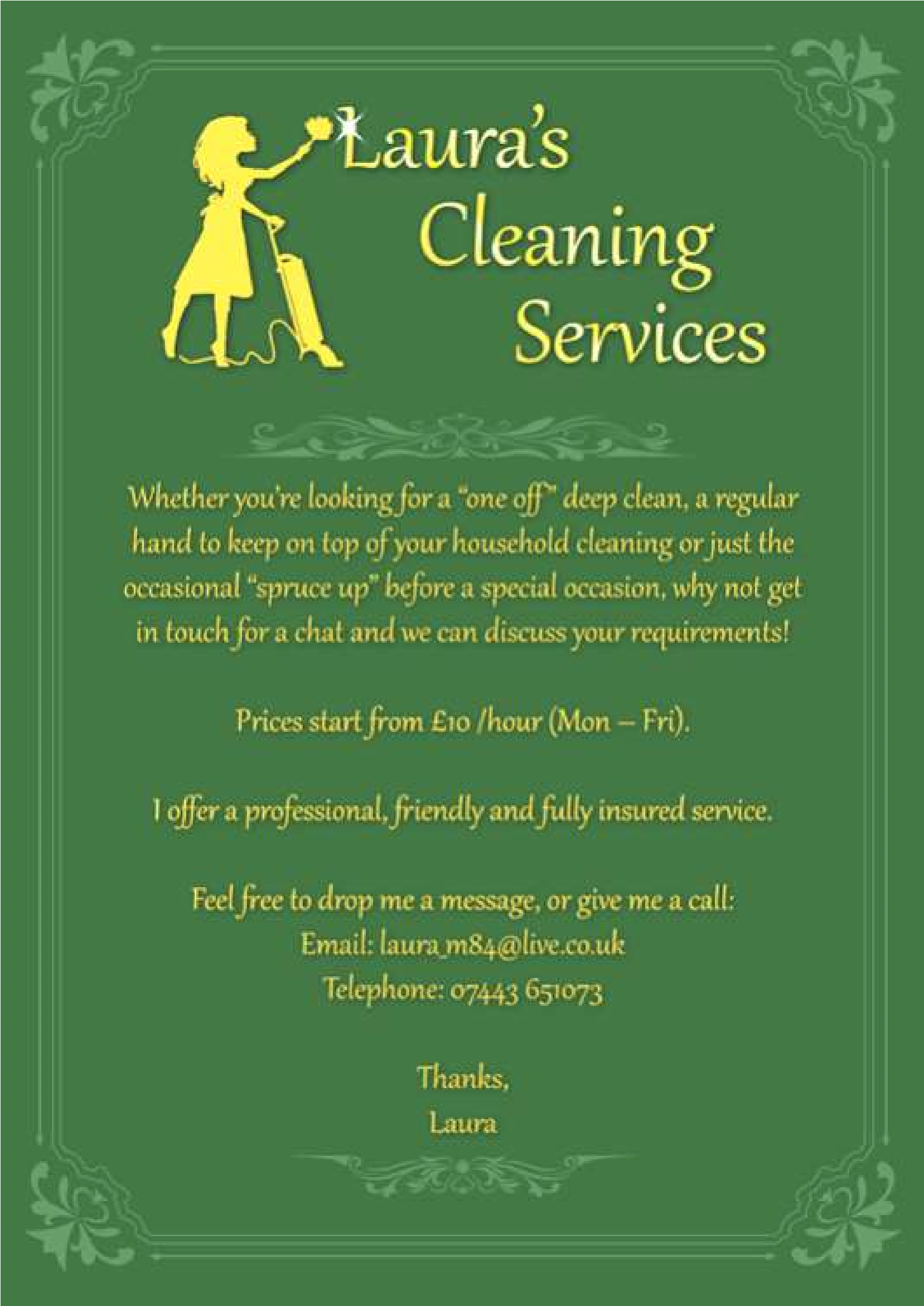 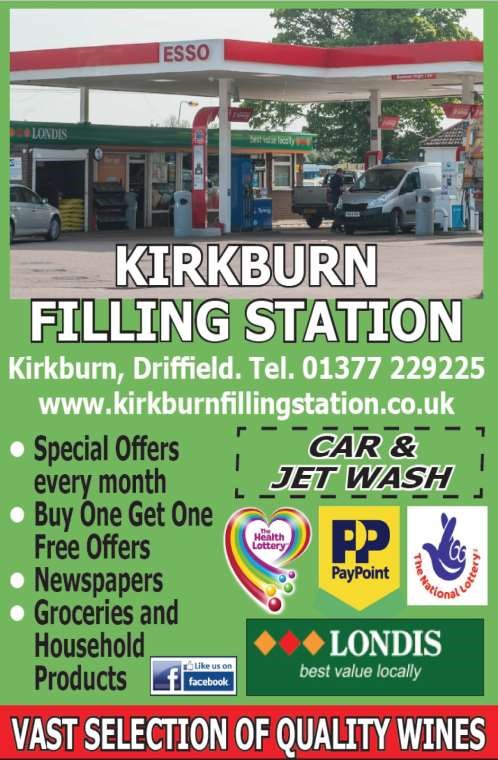 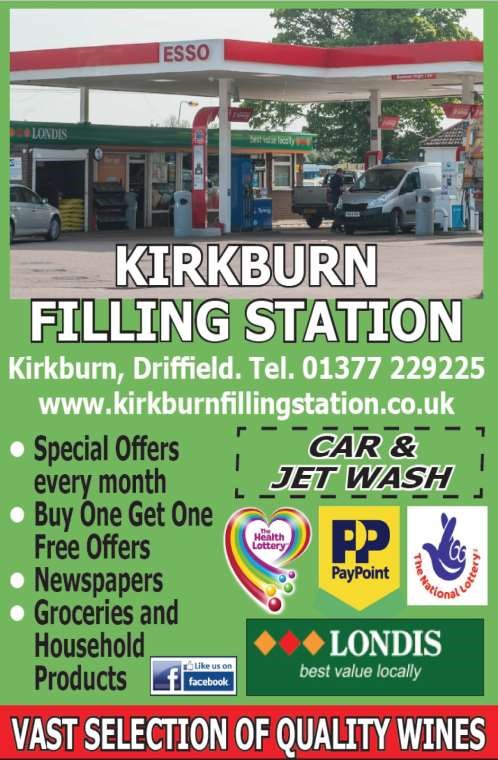 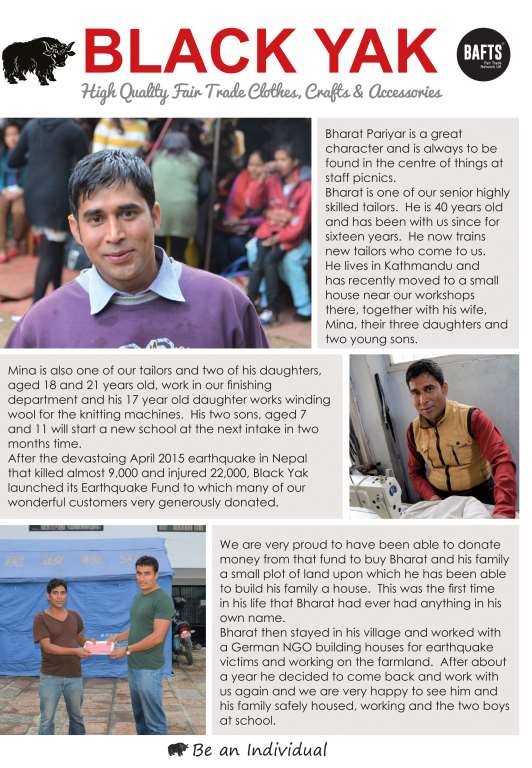 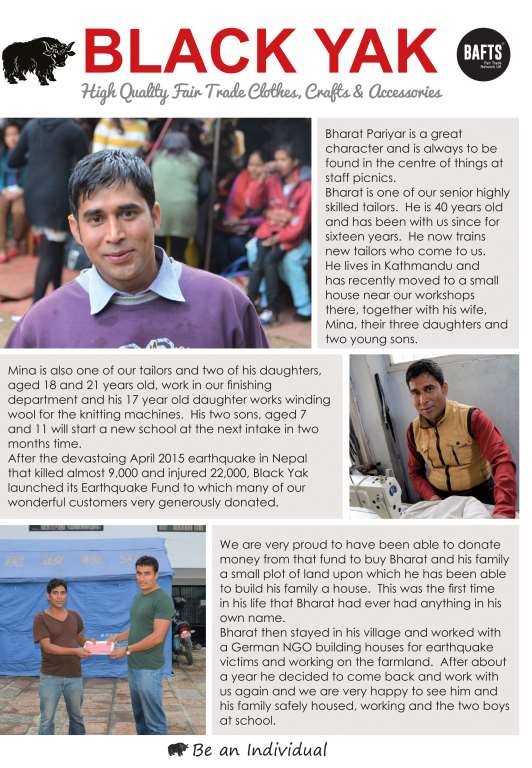 	 	Regular group activities Weekly Groups Monday 	Coffee Morning  10.00am  	 	Reading Rooms (Except when there is a Village Lunch  -  see below) Monday 	Pilates 	 	6.00-7.00pm 	Village Hall Tuesday 	Table Tennis 	6.00-7.30pm 	Village Hall Wednesday Line Dancing  	7.30-9.00pm  	Village Hall Thursday 	Middleton Movers 2.00-3.30pm 	Village Hall Thursday 	Pilates 	 	7.00-8.00pm  	Village Hall March 2 	Village Lunch 	 	 	12.15pm 	Robin Hood Inn 2 	Parish Council 	 	 	7.00pm 	Reading Rooms 4 	Bell Ringing 	 	 	7.30pm 	St Andrew’s Church 10 	Book Group  	 	 	2.00pm 	Kirkburn 10 	Village Hall Committee  	7.30pm 	Village Hall Bell Ringing 	 	 	7.30pm 	St Andrew’s Church Country Women’s  	 	7.30pm 	Reading Rooms  21 	Charity Coffee Morning  	10.00am 	Reading Rooms  22 	Middleton Womblers 	 	10.00am 	Lime View VILLAGE LUNCH 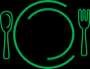 THE ROBIN HOOD INN Monday 2nd March 12.15 for 12.30pm If regulars are unable to attend please contact Lynn Wooldridge on 217457 by Friday 28th February.  Anyone wishing to come for the first time is most welcome and should contact Lynn to book a meal. ADVERTISING COSTS for the Messenger  	Rates 	Month 	Year 	Whole Page 	£25 	£150  	1/2 Page 	£15 	£100  	1/3 Page 	£10 	 £60 Full colour  -  Print run 500 copies   Contact: Tina 01377 217242, middletonflyer@yahoo.com Sunday 1st    10.30am Service at the Wolds Methodist Church,  	 Miss Margaret Collinson Sunday  8th   10.45am United service at St Andrew’s Church Middleton  Sunday 15th  10.30am Service at the Wolds Methodist Church,          Mr Andrew Barraclough Sunday 22nd 10.30am Mothering Sunday Service at the Wolds Methodist Church, Mr Peter Rogers Sunday 29th  10.30am Service at Wetwang Methodist Church, Holy  Communion, Rev Robert Amos Sunday 29th      6.00pm Songs of Praise in the Reading Rooms Sunday 29th      6.00pm Songs of Praise in the Reading Rooms SONGS OF PRAISE 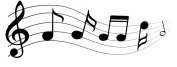 Songs of Praise will resume after the winter break on Sunday 29th March at 6.0pm in the Reading Rooms. We meet at the same time, same place as above on the last Sunday of each month and anyone who enjoys singing hymns will be very welcome to join us. 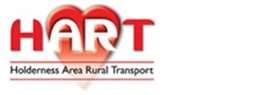 Holderness Area Rural Transport is the project name of North Holderness Community Transport. Five rural villages came together in 2003 to tackle transport need in Holderness. With a grant from the Countryside Agency the first vehicle was purchased to operate transport to health care facilities. Today the charity has 9 vehicles covering the East Riding of Yorkshire coast from Bempton to Spurn including the market towns of Driffield, Hedon, Withernsea and Hornsea. The charity exists due to the tremendous effort of volunteers including the board of trustees, minibus and car drivers, and office workers. We welcome and value the work of volunteers, if you would like to get involved we would love to hear from you. NORTH HOLDERNESS COMMUNITY TRANSPORT H.A.R.T. YARD CLIFF ROAD HORNSEA HU18 1JB 01964 536684      hart@medibus.org.uk DEFIBRILLATOR TRAINING Community AED units are easy to use life-saving devices. An AED is  a computerised device that is designed to deliver a shock to a patient and bring a person’s heart back to a normal beating rhythm following a cardiac arrest. It is important to deliver the shock as soon as possible, using an AED in the minutes before an ambulance arrives can double someone’s chances of survival. Would you know what do and how to use the equipment? 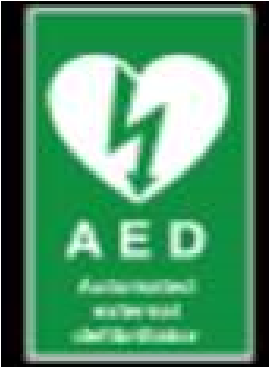 Come along to the Reading Rooms    on Thursday 5th March 2020 at 7.30pm Session will last approx. 1 hr This training will build your confidence to know exactly what to do in an emergency.  Contact Sandra on 01262 470496 or Kath 01377 217456 MIDDLETON & NORTH DALTON CRICKET CLUB We will once again be having  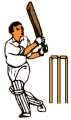 Saturday 2 Teams Wednesday Evening 1 Team - York League Thursday Evening 2 Teams - Bridlington Evening League The Club will be holding pre-season nets at The Old Railway Station Pocklington on the following Sundays in March:   8th, 15th, 22nd & 29th 2.30 - 3.30pm As a Club we are always looking to recruit players so if you’re new to the village and are interested contacts are: Dave Brent   	 	07788985745 Ricky Woodmansey  	07975519807 Dave Newlove  	 	07901833784 Alternatively  you can search for us on Facebook MIDDLETON & NORTH DALTON CRICKET CLUB We will once again be having  Saturday 2 Teams Wednesday Evening 1 Team - York League Thursday Evening 2 Teams - Bridlington Evening League The Club will be holding pre-season nets at The Old Railway Station Pocklington on the following Sundays in March:   8th, 15th, 22nd & 29th 2.30 - 3.30pm As a Club we are always looking to recruit players so if you’re new to the village and are interested contacts are: Dave Brent   	 	07788985745 Ricky Woodmansey  	07975519807 Dave Newlove  	 	07901833784 Alternatively  you can search for us on Facebook MIDDLETON & NORTH DALTON CRICKET CLUB We will once again be having  Saturday 2 Teams Wednesday Evening 1 Team - York League Thursday Evening 2 Teams - Bridlington Evening League The Club will be holding pre-season nets at The Old Railway Station Pocklington on the following Sundays in March:   8th, 15th, 22nd & 29th 2.30 - 3.30pm As a Club we are always looking to recruit players so if you’re new to the village and are interested contacts are: Dave Brent   	 	07788985745 Ricky Woodmansey  	07975519807 Dave Newlove  	 	07901833784 Alternatively  you can search for us on Facebook Hello Mike 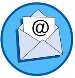 I wish once again to raise the issue of the dreadful state of the footpath along Beverley Road. In November 2017 following a site meeting with the East Riding Council they refused to move the 30mph speed sign to the village boundary sign and would not consider a 40mph buffer zone either stating people drive at what speed they wish along country roads and would ignore the speed signs!!! The footpath was examined by the gentleman from the Highways Department and he agreed that remedial work was required especially where the two sinks are situated as these overflow and the result is mud and silt on the path.  No work has been completed.  I also asked for the footpath to be extended from the two cottages to the driveway of No.8 as we have to walk on the road immediately when the grass verge is boggy and muddy.  Since moving to live at No.8 the volume and speed of traffic using Beverley Road has increased significantly. During the winter months we are forced to walk on the road when walking into the village and this is a real risk when it is dark. We have torches but the cars seem to be oblivious to us and we feel extremely vulnerable and when there are two cars passing each other there is nowhere for pedestrians on the road.  We do realise there are not many residents living on Beverley Road but we feel we should feel safe and secure when walking into the village and would respectfully request you look into this situation for us and at least consider extending the footpath to our driveway and improving the footpath where the two sinks are situated Thank you for your assistance in this matter. Pam Spencer 8 Beverley Road Hi Mike I have started to clear the over grown path on the disused railway line leading to Bainton (behind the council road depot near to AB Graphics). At my present rate I should be finished by the end of March, not bad with just a pair of shears.  I would like to see other dog walkers start to use the path as it would help to keep the weeds down, it's traffic and mud free but not suitable for toddlers, push chairs or flip flops! Attached are the before and after photos to date. Regards Jim Wales Hi Mike I have started to clear the over grown path on the disused railway line leading to Bainton (behind the council road depot near to AB Graphics). At my present rate I should be finished by the end of March, not bad with just a pair of shears.  I would like to see other dog walkers start to use the path as it would help to keep the weeds down, it's traffic and mud free but not suitable for toddlers, push chairs or flip flops! Attached are the before and after photos to date. Regards Jim Wales Hi Mike I have started to clear the over grown path on the disused railway line leading to Bainton (behind the council road depot near to AB Graphics). At my present rate I should be finished by the end of March, not bad with just a pair of shears.  I would like to see other dog walkers start to use the path as it would help to keep the weeds down, it's traffic and mud free but not suitable for toddlers, push chairs or flip flops! Attached are the before and after photos to date. Regards Jim Wales 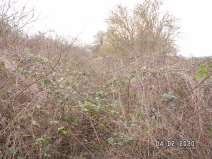 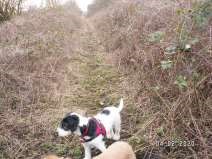 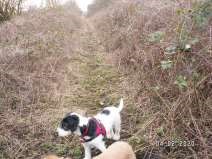 LUND VILLAGE HALL Quiz Night, Lund Village Hall, Saturday 7th March.  All profits will go to BEAT, the eating disorder charity  Let's beat this together Join us and raise funds between 2-8 March for Eating Disorders Awareness Week 2020 Doors open 19.00 for Quiz Start at 19.30 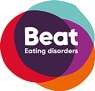 Cash only bar selling, beer, wines, soft drinks Maximum 6 to a team Table”nibbles” provided Small prize for winning team, Call 01377 217776 to book or enquire  …………………………………………………………………………………………………………………….. KEEP IT CASH - SAT 25TH APRIL 19.30 – LUND Village Hall ** BACK BY POPULAR DEMAND FOR A FAREWELL GIG! ** Keep it Cash are the UK's most accurate sounding tribute show to Johnny Cash. They have been touring & recording throughout the UK & the wider world for 20 years, have performed & recorded as the sound of Johnny Cash for International companies including 20th Century Fox, BT, Coca Cola & were chosen to perform at the launch of the Film “Walk the Line” in 2006.  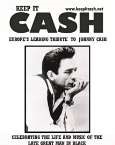 This year in May 2020 the band have decided to retire, & they are delighted to come back to Lund for their penultimate EVER performance! Last time they visited us they received rave reviews.   ------------- Tickets SELLING NOW £12.50 adults / £6 under 16s - Licenced Bar Jo Johnston on 07538 336259 or joannajohnston100@gmail.com Or Leanne Barrett on 07885 980260 or lea.barrett@outlook.com LOCAL CONTACTS Bell Ringing    Chris Atkin  LOCAL CONTACTS Bell Ringing    Chris Atkin  217285 Book Group/Middleton Movers Lyn Dennis 	 219500 	Bowls Club 	 	 	 Rob Bradley 	 217435 Country Women’s Association  Christine Johnson 217374 	First Responders 	 	 Chris Brent 	 219469 	Line Dancing  	 	 Pat Pottage 	 217516 	Methodist Chapel 	 	 Miss P Hodgson 217426 	Middleton Messenger  	 Mike Kelly 	 07713 620912 Lyn Dennis 	 219500 	Middleton Womblers  	 Andrew Naylor 219072   	Parish Clerk 	 	 	 Sandra Morrison 01262 470496 	Reading Rooms 	 	 Kath Bentley  217456 	Recreation Club 	 	 Dave Newlove  07901 833784 	St Andrew’s Church 	 	 Rev Jane Anderson 219471 St Andrew’s Church Warden  Roger Lowe 	 217656 	Table Tennis 	 	 	 Louise Newlove 217801 	Village Hall 	 	 	 Lyn Dennis 	 219500 	Village History  	 	 	Geoff Wisher  	Village History  	 	 	Geoff Wisher  217517 